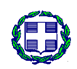 ΕΛΛΗΝΙΚΗ ΔΗΜΟΚΡΑΤΙΑΝΟΜΟΣ ΛΑΡΙΣΑΣΔΗΜΟΣ ΑΓΙΑΣΔ/ΝΣΗ ΤΕΧΝΙΚΩΝ ΥΠΗΡΕΣΙΩΝ,ΠΟΛΕΔΟΜΙΑΣ & ΠΕΡ/ΝΤΟΣΤΜΗΜΑ ΤΕΧΝΙΚΩΝ ΥΠΗΡΕΣΙΩΝΤίτλος πράξης:«Αξιοποίηση σύγχρονων συστημάτων ποσοτικής και ενεργειακής διαχείρισης και ελέγχου των εγκαταστάσεων άρδευσης του Δήμου Αγιάς.»ΠΡΟΫΠΟΛΟΓΙΣΜΟΣ: 2.199.760,00 € (με Φ.Π.Α.24%)ΕΝΤΥΠΟ ΟΙΚΟΝΟΜΙΚΗΣ ΠΡΟΣΦΟΡΑΣΤεχνική Υπηρεσία Δήμου  ΑγιάςΑΠΡΙΛΙΟΣ 2022	ΕΝΤΥΠΑ ΟΙΚΟΝΟΜΙΚΗΣ ΠΡΟΣΦΟΡΑΣΠΡΟΓΡΑΜΜΑ ΑΓΡΟΤΙΚΗΣ ΑΝΑΠΤΥΞΗΣ 2014-2020ΜΕΤΡΟ 4: «Επενδύσεις σε υλικά στοιχεία του ενεργητικού»ΥΠΟΜΕΤΡΟ 4.3: «Στήριξη για επενδύσεις σε υποδομές που συνδέονται με την ανάπτυξη, τον εκσυγχρονισμό ή την προσαρμογή της γεωργίας και της δασοκομίας»ΔΡΑΣΗ 4.3.1: «Υποδομές εγγείων βελτιώσεων»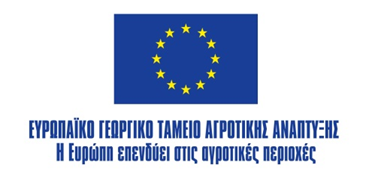 ΧΡΗΜΑΤΟΔΟΤΗΣΗ:Η ΠΡΑΞΗ ΣΥΓΧΡΗΜΑΤΟΔΟΤΕΙΤΑΙ ΑΠΟ ΤΟ ΕΥΡΩΠΑΪΚΟ ΓΕΩΡΓΙΚΟ  ΤΑΜΕΙΟ  ΑΓΡΟΤΙΚΗΣ  ΑΝΑΠΤΥΞΗΣ  ΤΗΣ  Ε.Ε.  ΚΑΙ  ΑΠΟ ΕΘΝΙΚΟΥΣ ΠΟΡΟΥΣΤΣΕA1 - ΓΕΩΤΡΗΣΗ ΑΛΩΝΙΑ-ΓΗΠΕΔΟ ΑΕΤΟΛΟΦΟΣ   Δ.Ε. ΑΓΙΑΣΤΣΕA1 - ΓΕΩΤΡΗΣΗ ΑΛΩΝΙΑ-ΓΗΠΕΔΟ ΑΕΤΟΛΟΦΟΣ   Δ.Ε. ΑΓΙΑΣΤΣΕA1 - ΓΕΩΤΡΗΣΗ ΑΛΩΝΙΑ-ΓΗΠΕΔΟ ΑΕΤΟΛΟΦΟΣ   Δ.Ε. ΑΓΙΑΣΤΣΕA1 - ΓΕΩΤΡΗΣΗ ΑΛΩΝΙΑ-ΓΗΠΕΔΟ ΑΕΤΟΛΟΦΟΣ   Δ.Ε. ΑΓΙΑΣΤΣΕA1 - ΓΕΩΤΡΗΣΗ ΑΛΩΝΙΑ-ΓΗΠΕΔΟ ΑΕΤΟΛΟΦΟΣ   Δ.Ε. ΑΓΙΑΣΑ/ΑΠΕΡΙΓΡΑΦΗΠΟΣΟΤΗΤΑΤΙΜΗ ΜΟΝΑΔΟΣΣΥΝΟΛΟ1Ηλεκτρολογικός πίνακας αυτοματισμού12Προγραμματιζόμενος λογικός ελεγκτής (PLC)13Τροφοδοτικό αδιάλειπτης λειτουργίας (UPS)14Modem ασύρματης επικοινωνίας15Μετρητής - αναλυτής ηλεκτρικών παραμέτρων16Μετρητής πίεσης/στάθμης17Ηλεκτρομαγνητικό παροχόμετρο18Αντικεραυνική προστασία19Πίνακας Ισχύος  για ρυθμιστές στροφών > 11 kW και μέχρι 30 kW010Ρυθμιστής Στροφών (INVERTER) Iσχύος > 11kW και μέχρι 30kW011Πίνακας Ισχύος  για ρυθμιστές στροφών > 30 kW και μέχρι 65 kW112Ρυθμιστής Στροφών (INVERTER) Iσχύος > 30kW και μέχρι 65kW113Εγκατάσταση πινάκα ισχύος με Inverter114Εγκατάσταση πίνακα αυτοματισμού και οργάνων115Λογισμικό αυτοματισμού ΤΣΕ116Λογισμικό βελτιστοποίησης της ενεργειακής διαχείρισης και λειτουργίας των αντλητικών συγκροτημάτων117Pillar1ΣΥΝΟΛIKO ΚΟΣΤΟΣ ΤΣΕΣΥΝΟΛIKO ΚΟΣΤΟΣ ΤΣΕΣΥΝΟΛIKO ΚΟΣΤΟΣ ΤΣΕΣΥΝΟΛIKO ΚΟΣΤΟΣ ΤΣΕΤΣΕA2 - ΓΕΩΤΡΗΣΗ ΚΟΚΚΙΝΕΣ ΑΕΤΟΛΟΦΟΣ   Δ.Ε. ΑΓΙΑΣΤΣΕA2 - ΓΕΩΤΡΗΣΗ ΚΟΚΚΙΝΕΣ ΑΕΤΟΛΟΦΟΣ   Δ.Ε. ΑΓΙΑΣΤΣΕA2 - ΓΕΩΤΡΗΣΗ ΚΟΚΚΙΝΕΣ ΑΕΤΟΛΟΦΟΣ   Δ.Ε. ΑΓΙΑΣΤΣΕA2 - ΓΕΩΤΡΗΣΗ ΚΟΚΚΙΝΕΣ ΑΕΤΟΛΟΦΟΣ   Δ.Ε. ΑΓΙΑΣΤΣΕA2 - ΓΕΩΤΡΗΣΗ ΚΟΚΚΙΝΕΣ ΑΕΤΟΛΟΦΟΣ   Δ.Ε. ΑΓΙΑΣΑ/ΑΠΕΡΙΓΡΑΦΗΠΟΣΟΤΗΤΑΤΙΜΗ ΜΟΝΑΔΟΣΣΥΝΟΛΟ1Ηλεκτρολογικός πίνακας αυτοματισμού12Προγραμματιζόμενος λογικός ελεγκτής (PLC)13Τροφοδοτικό αδιάλειπτης λειτουργίας (UPS)14Modem ασύρματης επικοινωνίας15Μετρητής - αναλυτής ηλεκτρικών παραμέτρων16Μετρητής πίεσης/στάθμης17Ηλεκτρομαγνητικό παροχόμετρο18Αντικεραυνική προστασία19Πίνακας Ισχύος  για ρυθμιστές στροφών > 11 kW και μέχρι 30 kW010Ρυθμιστής Στροφών (INVERTER) Iσχύος > 11kW και μέχρι 30kW011Πίνακας Ισχύος  για ρυθμιστές στροφών > 30 kW και μέχρι 65 kW112Ρυθμιστής Στροφών (INVERTER) Iσχύος > 30kW και μέχρι 65kW113Εγκατάσταση πινάκα ισχύος με Inverter114Εγκατάσταση πίνακα αυτοματισμού και οργάνων115Λογισμικό αυτοματισμού ΤΣΕ116Λογισμικό βελτιστοποίησης της ενεργειακής διαχείρισης και λειτουργίας των αντλητικών συγκροτημάτων117Pillar1ΣΥΝΟΛIKO ΚΟΣΤΟΣ ΤΣΕΣΥΝΟΛIKO ΚΟΣΤΟΣ ΤΣΕΣΥΝΟΛIKO ΚΟΣΤΟΣ ΤΣΕΣΥΝΟΛIKO ΚΟΣΤΟΣ ΤΣΕΤΣΕA3 - ΓΕΩΤΡΗΣΗ ΤΣΑΙΡΙ-ΚΑΡΑΝΙΚΑ ΑΕΤΟΛΟΦΟΣ   Δ.Ε. ΑΓΙΑΣΤΣΕA3 - ΓΕΩΤΡΗΣΗ ΤΣΑΙΡΙ-ΚΑΡΑΝΙΚΑ ΑΕΤΟΛΟΦΟΣ   Δ.Ε. ΑΓΙΑΣΤΣΕA3 - ΓΕΩΤΡΗΣΗ ΤΣΑΙΡΙ-ΚΑΡΑΝΙΚΑ ΑΕΤΟΛΟΦΟΣ   Δ.Ε. ΑΓΙΑΣΤΣΕA3 - ΓΕΩΤΡΗΣΗ ΤΣΑΙΡΙ-ΚΑΡΑΝΙΚΑ ΑΕΤΟΛΟΦΟΣ   Δ.Ε. ΑΓΙΑΣΤΣΕA3 - ΓΕΩΤΡΗΣΗ ΤΣΑΙΡΙ-ΚΑΡΑΝΙΚΑ ΑΕΤΟΛΟΦΟΣ   Δ.Ε. ΑΓΙΑΣΑ/ΑΠΕΡΙΓΡΑΦΗΠΟΣΟΤΗΤΑΤΙΜΗ ΜΟΝΑΔΟΣΣΥΝΟΛΟ1Ηλεκτρολογικός πίνακας αυτοματισμού12Προγραμματιζόμενος λογικός ελεγκτής (PLC)13Τροφοδοτικό αδιάλειπτης λειτουργίας (UPS)14Modem ασύρματης επικοινωνίας15Μετρητής - αναλυτής ηλεκτρικών παραμέτρων16Μετρητής πίεσης/στάθμης17Ηλεκτρομαγνητικό παροχόμετρο18Αντικεραυνική προστασία19Πίνακας Ισχύος  για ρυθμιστές στροφών > 11 kW και μέχρι 30 kW010Ρυθμιστής Στροφών (INVERTER) Iσχύος > 11kW και μέχρι 30kW011Πίνακας Ισχύος  για ρυθμιστές στροφών > 30 kW και μέχρι 65 kW112Ρυθμιστής Στροφών (INVERTER) Iσχύος > 30kW και μέχρι 65kW113Εγκατάσταση πινάκα ισχύος με Inverter114Εγκατάσταση πίνακα αυτοματισμού και οργάνων115Λογισμικό αυτοματισμού ΤΣΕ116Λογισμικό βελτιστοποίησης της ενεργειακής διαχείρισης και λειτουργίας των αντλητικών συγκροτημάτων117Pillar1ΣΥΝΟΛIKO ΚΟΣΤΟΣ ΤΣΕΣΥΝΟΛIKO ΚΟΣΤΟΣ ΤΣΕΣΥΝΟΛIKO ΚΟΣΤΟΣ ΤΣΕΣΥΝΟΛIKO ΚΟΣΤΟΣ ΤΣΕΤΣΕA4 - ΓΕΩΤΡΗΣΗ ΑΜΥΓΔΑΛΙΑ ΕΛΑΦΟΥ   Δ.Ε. ΑΓΙΑΣΤΣΕA4 - ΓΕΩΤΡΗΣΗ ΑΜΥΓΔΑΛΙΑ ΕΛΑΦΟΥ   Δ.Ε. ΑΓΙΑΣΤΣΕA4 - ΓΕΩΤΡΗΣΗ ΑΜΥΓΔΑΛΙΑ ΕΛΑΦΟΥ   Δ.Ε. ΑΓΙΑΣΤΣΕA4 - ΓΕΩΤΡΗΣΗ ΑΜΥΓΔΑΛΙΑ ΕΛΑΦΟΥ   Δ.Ε. ΑΓΙΑΣΤΣΕA4 - ΓΕΩΤΡΗΣΗ ΑΜΥΓΔΑΛΙΑ ΕΛΑΦΟΥ   Δ.Ε. ΑΓΙΑΣΑ/ΑΠΕΡΙΓΡΑΦΗΠΟΣΟΤΗΤΑΤΙΜΗ ΜΟΝΑΔΟΣΣΥΝΟΛΟ1Ηλεκτρολογικός πίνακας αυτοματισμού12Προγραμματιζόμενος λογικός ελεγκτής (PLC)13Τροφοδοτικό αδιάλειπτης λειτουργίας (UPS)14Modem ασύρματης επικοινωνίας15Μετρητής - αναλυτής ηλεκτρικών παραμέτρων16Μετρητής πίεσης/στάθμης17Ηλεκτρομαγνητικό παροχόμετρο18Αντικεραυνική προστασία19Πίνακας Ισχύος  για ρυθμιστές στροφών > 11 kW και μέχρι 30 kW010Ρυθμιστής Στροφών (INVERTER) Iσχύος > 11kW και μέχρι 30kW011Πίνακας Ισχύος  για ρυθμιστές στροφών > 30 kW και μέχρι 65 kW112Ρυθμιστής Στροφών (INVERTER) Iσχύος > 30kW και μέχρι 65kW113Εγκατάσταση πινάκα ισχύος με Inverter114Εγκατάσταση πίνακα αυτοματισμού και οργάνων115Λογισμικό αυτοματισμού ΤΣΕ116Λογισμικό βελτιστοποίησης της ενεργειακής διαχείρισης και λειτουργίας των αντλητικών συγκροτημάτων117Pillar1ΣΥΝΟΛIKO ΚΟΣΤΟΣ ΤΣΕΣΥΝΟΛIKO ΚΟΣΤΟΣ ΤΣΕΣΥΝΟΛIKO ΚΟΣΤΟΣ ΤΣΕΣΥΝΟΛIKO ΚΟΣΤΟΣ ΤΣΕΤΣΕA5 - ΓΕΩΤΡΗΣΗ ΓΡΙΒΑ ΕΛΑΦΟΥ   Δ.Ε. ΑΓΙΑΣΤΣΕA5 - ΓΕΩΤΡΗΣΗ ΓΡΙΒΑ ΕΛΑΦΟΥ   Δ.Ε. ΑΓΙΑΣΤΣΕA5 - ΓΕΩΤΡΗΣΗ ΓΡΙΒΑ ΕΛΑΦΟΥ   Δ.Ε. ΑΓΙΑΣΤΣΕA5 - ΓΕΩΤΡΗΣΗ ΓΡΙΒΑ ΕΛΑΦΟΥ   Δ.Ε. ΑΓΙΑΣΤΣΕA5 - ΓΕΩΤΡΗΣΗ ΓΡΙΒΑ ΕΛΑΦΟΥ   Δ.Ε. ΑΓΙΑΣΑ/ΑΠΕΡΙΓΡΑΦΗΠΟΣΟΤΗΤΑΤΙΜΗ ΜΟΝΑΔΟΣΣΥΝΟΛΟ1Ηλεκτρολογικός πίνακας αυτοματισμού12Προγραμματιζόμενος λογικός ελεγκτής (PLC)13Τροφοδοτικό αδιάλειπτης λειτουργίας (UPS)14Modem ασύρματης επικοινωνίας15Μετρητής - αναλυτής ηλεκτρικών παραμέτρων16Μετρητής πίεσης/στάθμης17Ηλεκτρομαγνητικό παροχόμετρο18Αντικεραυνική προστασία19Πίνακας Ισχύος  για ρυθμιστές στροφών > 11 kW και μέχρι 30 kW010Ρυθμιστής Στροφών (INVERTER) Iσχύος > 11kW και μέχρι 30kW011Πίνακας Ισχύος  για ρυθμιστές στροφών > 30 kW και μέχρι 65 kW112Ρυθμιστής Στροφών (INVERTER) Iσχύος > 30kW και μέχρι 65kW113Εγκατάσταση πινάκα ισχύος με Inverter114Εγκατάσταση πίνακα αυτοματισμού και οργάνων115Λογισμικό αυτοματισμού ΤΣΕ116Λογισμικό βελτιστοποίησης της ενεργειακής διαχείρισης και λειτουργίας των αντλητικών συγκροτημάτων117Pillar1ΣΥΝΟΛIKO ΚΟΣΤΟΣ ΤΣΕΣΥΝΟΛIKO ΚΟΣΤΟΣ ΤΣΕΣΥΝΟΛIKO ΚΟΣΤΟΣ ΤΣΕΣΥΝΟΛIKO ΚΟΣΤΟΣ ΤΣΕΤΣΕA6 - ΓΕΩΤΡΗΣΗ ΛΙΜΝΟΔΕΞΑΜΕΝΗ ΔΗΜΗΤΡΑΣ Δ.Ε. ΛΑΚΕΡΕΙΑΣΤΣΕA6 - ΓΕΩΤΡΗΣΗ ΛΙΜΝΟΔΕΞΑΜΕΝΗ ΔΗΜΗΤΡΑΣ Δ.Ε. ΛΑΚΕΡΕΙΑΣΤΣΕA6 - ΓΕΩΤΡΗΣΗ ΛΙΜΝΟΔΕΞΑΜΕΝΗ ΔΗΜΗΤΡΑΣ Δ.Ε. ΛΑΚΕΡΕΙΑΣΤΣΕA6 - ΓΕΩΤΡΗΣΗ ΛΙΜΝΟΔΕΞΑΜΕΝΗ ΔΗΜΗΤΡΑΣ Δ.Ε. ΛΑΚΕΡΕΙΑΣΤΣΕA6 - ΓΕΩΤΡΗΣΗ ΛΙΜΝΟΔΕΞΑΜΕΝΗ ΔΗΜΗΤΡΑΣ Δ.Ε. ΛΑΚΕΡΕΙΑΣΑ/ΑΠΕΡΙΓΡΑΦΗΠΟΣΟΤΗΤΑΤΙΜΗ ΜΟΝΑΔΟΣΣΥΝΟΛΟ1Ηλεκτρολογικός πίνακας αυτοματισμού12Προγραμματιζόμενος λογικός ελεγκτής (PLC)13Τροφοδοτικό αδιάλειπτης λειτουργίας (UPS)14Modem ασύρματης επικοινωνίας15Μετρητής - αναλυτής ηλεκτρικών παραμέτρων16Μετρητής πίεσης/στάθμης17Ηλεκτρομαγνητικό παροχόμετρο18Αντικεραυνική προστασία19Πίνακας Ισχύος  για ρυθμιστές στροφών > 11 kW και μέχρι 30 kW110Ρυθμιστής Στροφών (INVERTER) Iσχύος > 11kW και μέχρι 30kW111Πίνακας Ισχύος  για ρυθμιστές στροφών > 30 kW και μέχρι 65 kW012Ρυθμιστής Στροφών (INVERTER) Iσχύος > 30kW και μέχρι 65kW013Εγκατάσταση πινάκα ισχύος με Inverter114Εγκατάσταση πίνακα αυτοματισμού και οργάνων115Λογισμικό αυτοματισμού ΤΣΕ116Λογισμικό βελτιστοποίησης της ενεργειακής διαχείρισης και λειτουργίας των αντλητικών συγκροτημάτων117Pillar1ΣΥΝΟΛIKO ΚΟΣΤΟΣ ΤΣΕΣΥΝΟΛIKO ΚΟΣΤΟΣ ΤΣΕΣΥΝΟΛIKO ΚΟΣΤΟΣ ΤΣΕΣΥΝΟΛIKO ΚΟΣΤΟΣ ΤΣΕΤΣΕA7 - ΓΕΩΤΡΗΣΗ ΧΩΡΑ ΜΕΤΑΞΟΧΩΡΙ   Δ.Ε. ΑΓΙΑΣΤΣΕA7 - ΓΕΩΤΡΗΣΗ ΧΩΡΑ ΜΕΤΑΞΟΧΩΡΙ   Δ.Ε. ΑΓΙΑΣΤΣΕA7 - ΓΕΩΤΡΗΣΗ ΧΩΡΑ ΜΕΤΑΞΟΧΩΡΙ   Δ.Ε. ΑΓΙΑΣΤΣΕA7 - ΓΕΩΤΡΗΣΗ ΧΩΡΑ ΜΕΤΑΞΟΧΩΡΙ   Δ.Ε. ΑΓΙΑΣΤΣΕA7 - ΓΕΩΤΡΗΣΗ ΧΩΡΑ ΜΕΤΑΞΟΧΩΡΙ   Δ.Ε. ΑΓΙΑΣΑ/ΑΠΕΡΙΓΡΑΦΗΠΟΣΟΤΗΤΑΤΙΜΗ ΜΟΝΑΔΟΣΣΥΝΟΛΟ1Ηλεκτρολογικός πίνακας αυτοματισμού12Προγραμματιζόμενος λογικός ελεγκτής (PLC)13Τροφοδοτικό αδιάλειπτης λειτουργίας (UPS)14Modem ασύρματης επικοινωνίας15Μετρητής - αναλυτής ηλεκτρικών παραμέτρων16Μετρητής πίεσης/στάθμης17Ηλεκτρομαγνητικό παροχόμετρο18Αντικεραυνική προστασία19Πίνακας Ισχύος  για ρυθμιστές στροφών > 11 kW και μέχρι 30 kW010Ρυθμιστής Στροφών (INVERTER) Iσχύος > 11kW και μέχρι 30kW011Πίνακας Ισχύος  για ρυθμιστές στροφών > 30 kW και μέχρι 65 kW112Ρυθμιστής Στροφών (INVERTER) Iσχύος > 30kW και μέχρι 65kW113Εγκατάσταση πινάκα ισχύος με Inverter114Εγκατάσταση πίνακα αυτοματισμού και οργάνων115Λογισμικό αυτοματισμού ΤΣΕ116Λογισμικό βελτιστοποίησης της ενεργειακής διαχείρισης και λειτουργίας των αντλητικών συγκροτημάτων117Pillar1ΣΥΝΟΛIKO ΚΟΣΤΟΣ ΤΣΕΣΥΝΟΛIKO ΚΟΣΤΟΣ ΤΣΕΣΥΝΟΛIKO ΚΟΣΤΟΣ ΤΣΕΣΥΝΟΛIKO ΚΟΣΤΟΣ ΤΣΕΤΣΕA8 - ΓΕΩΤΡΗΣΗ ΜΑΡΓΑΡΙΝΗ Δ.Ε. ΛΑΚΕΡΕΙΑΣΤΣΕA8 - ΓΕΩΤΡΗΣΗ ΜΑΡΓΑΡΙΝΗ Δ.Ε. ΛΑΚΕΡΕΙΑΣΤΣΕA8 - ΓΕΩΤΡΗΣΗ ΜΑΡΓΑΡΙΝΗ Δ.Ε. ΛΑΚΕΡΕΙΑΣΤΣΕA8 - ΓΕΩΤΡΗΣΗ ΜΑΡΓΑΡΙΝΗ Δ.Ε. ΛΑΚΕΡΕΙΑΣΤΣΕA8 - ΓΕΩΤΡΗΣΗ ΜΑΡΓΑΡΙΝΗ Δ.Ε. ΛΑΚΕΡΕΙΑΣΑ/ΑΠΕΡΙΓΡΑΦΗΠΟΣΟΤΗΤΑΤΙΜΗ ΜΟΝΑΔΟΣΣΥΝΟΛΟ1Ηλεκτρολογικός πίνακας αυτοματισμού12Προγραμματιζόμενος λογικός ελεγκτής (PLC)13Τροφοδοτικό αδιάλειπτης λειτουργίας (UPS)14Modem ασύρματης επικοινωνίας15Μετρητής - αναλυτής ηλεκτρικών παραμέτρων16Μετρητής πίεσης/στάθμης17Ηλεκτρομαγνητικό παροχόμετρο18Αντικεραυνική προστασία19Πίνακας Ισχύος  για ρυθμιστές στροφών > 11 kW και μέχρι 30 kW110Ρυθμιστής Στροφών (INVERTER) Iσχύος > 11kW και μέχρι 30kW111Πίνακας Ισχύος  για ρυθμιστές στροφών > 30 kW και μέχρι 65 kW012Ρυθμιστής Στροφών (INVERTER) Iσχύος > 30kW και μέχρι 65kW013Εγκατάσταση πινάκα ισχύος με Inverter114Εγκατάσταση πίνακα αυτοματισμού και οργάνων115Λογισμικό αυτοματισμού ΤΣΕ116Λογισμικό βελτιστοποίησης της ενεργειακής διαχείρισης και λειτουργίας των αντλητικών συγκροτημάτων117Pillar1ΣΥΝΟΛIKO ΚΟΣΤΟΣ ΤΣΕΣΥΝΟΛIKO ΚΟΣΤΟΣ ΤΣΕΣΥΝΟΛIKO ΚΟΣΤΟΣ ΤΣΕΣΥΝΟΛIKO ΚΟΣΤΟΣ ΤΣΕΤΣΕA9 - ΓΕΩΤΡΗΣΗ ΜΕΤΣΙΤΙ ΝΕΡΟΜΥΛΩΝ   Δ.Ε. ΑΓΙΑΣΤΣΕA9 - ΓΕΩΤΡΗΣΗ ΜΕΤΣΙΤΙ ΝΕΡΟΜΥΛΩΝ   Δ.Ε. ΑΓΙΑΣΤΣΕA9 - ΓΕΩΤΡΗΣΗ ΜΕΤΣΙΤΙ ΝΕΡΟΜΥΛΩΝ   Δ.Ε. ΑΓΙΑΣΤΣΕA9 - ΓΕΩΤΡΗΣΗ ΜΕΤΣΙΤΙ ΝΕΡΟΜΥΛΩΝ   Δ.Ε. ΑΓΙΑΣΤΣΕA9 - ΓΕΩΤΡΗΣΗ ΜΕΤΣΙΤΙ ΝΕΡΟΜΥΛΩΝ   Δ.Ε. ΑΓΙΑΣΑ/ΑΠΕΡΙΓΡΑΦΗΠΟΣΟΤΗΤΑΤΙΜΗ ΜΟΝΑΔΟΣΣΥΝΟΛΟ1Ηλεκτρολογικός πίνακας αυτοματισμού12Προγραμματιζόμενος λογικός ελεγκτής (PLC)13Τροφοδοτικό αδιάλειπτης λειτουργίας (UPS)14Modem ασύρματης επικοινωνίας15Μετρητής - αναλυτής ηλεκτρικών παραμέτρων16Μετρητής πίεσης/στάθμης17Ηλεκτρομαγνητικό παροχόμετρο18Αντικεραυνική προστασία19Πίνακας Ισχύος  για ρυθμιστές στροφών > 11 kW και μέχρι 30 kW010Ρυθμιστής Στροφών (INVERTER) Iσχύος > 11kW και μέχρι 30kW011Πίνακας Ισχύος  για ρυθμιστές στροφών > 30 kW και μέχρι 65 kW112Ρυθμιστής Στροφών (INVERTER) Iσχύος > 30kW και μέχρι 65kW113Εγκατάσταση πινάκα ισχύος με Inverter114Εγκατάσταση πίνακα αυτοματισμού και οργάνων115Λογισμικό αυτοματισμού ΤΣΕ116Λογισμικό βελτιστοποίησης της ενεργειακής διαχείρισης και λειτουργίας των αντλητικών συγκροτημάτων117Pillar1ΣΥΝΟΛIKO ΚΟΣΤΟΣ ΤΣΕΣΥΝΟΛIKO ΚΟΣΤΟΣ ΤΣΕΣΥΝΟΛIKO ΚΟΣΤΟΣ ΤΣΕΣΥΝΟΛIKO ΚΟΣΤΟΣ ΤΣΕΤΣΕA10 - ΓΕΩΤΡΗΣΗ ΑΓ. ΑΘΑΝΑΣΙΟΣ ΠΟΤΑΜΙΑΣ   Δ.Ε. ΑΓΙΑΣΤΣΕA10 - ΓΕΩΤΡΗΣΗ ΑΓ. ΑΘΑΝΑΣΙΟΣ ΠΟΤΑΜΙΑΣ   Δ.Ε. ΑΓΙΑΣΤΣΕA10 - ΓΕΩΤΡΗΣΗ ΑΓ. ΑΘΑΝΑΣΙΟΣ ΠΟΤΑΜΙΑΣ   Δ.Ε. ΑΓΙΑΣΤΣΕA10 - ΓΕΩΤΡΗΣΗ ΑΓ. ΑΘΑΝΑΣΙΟΣ ΠΟΤΑΜΙΑΣ   Δ.Ε. ΑΓΙΑΣΤΣΕA10 - ΓΕΩΤΡΗΣΗ ΑΓ. ΑΘΑΝΑΣΙΟΣ ΠΟΤΑΜΙΑΣ   Δ.Ε. ΑΓΙΑΣΑ/ΑΠΕΡΙΓΡΑΦΗΠΟΣΟΤΗΤΑΤΙΜΗ ΜΟΝΑΔΟΣΣΥΝΟΛΟ1Ηλεκτρολογικός πίνακας αυτοματισμού12Προγραμματιζόμενος λογικός ελεγκτής (PLC)13Τροφοδοτικό αδιάλειπτης λειτουργίας (UPS)14Modem ασύρματης επικοινωνίας15Μετρητής - αναλυτής ηλεκτρικών παραμέτρων16Μετρητής πίεσης/στάθμης17Ηλεκτρομαγνητικό παροχόμετρο18Αντικεραυνική προστασία19Πίνακας Ισχύος  για ρυθμιστές στροφών > 11 kW και μέχρι 30 kW110Ρυθμιστής Στροφών (INVERTER) Iσχύος > 11kW και μέχρι 30kW111Πίνακας Ισχύος  για ρυθμιστές στροφών > 30 kW και μέχρι 65 kW012Ρυθμιστής Στροφών (INVERTER) Iσχύος > 30kW και μέχρι 65kW013Εγκατάσταση πινάκα ισχύος με Inverter114Εγκατάσταση πίνακα αυτοματισμού και οργάνων115Λογισμικό αυτοματισμού ΤΣΕ116Λογισμικό βελτιστοποίησης της ενεργειακής διαχείρισης και λειτουργίας των αντλητικών συγκροτημάτων117Pillar1ΣΥΝΟΛIKO ΚΟΣΤΟΣ ΤΣΕΣΥΝΟΛIKO ΚΟΣΤΟΣ ΤΣΕΣΥΝΟΛIKO ΚΟΣΤΟΣ ΤΣΕΣΥΝΟΛIKO ΚΟΣΤΟΣ ΤΣΕΤΣΕA11 - ΓΕΩΤΡΗΣΗ ΚΤΗΝΟΤΡΟΦΙΚΗ ΓΕΡΑΚΑΡΙ   Δ.Ε. ΑΓΙΑΣΤΣΕA11 - ΓΕΩΤΡΗΣΗ ΚΤΗΝΟΤΡΟΦΙΚΗ ΓΕΡΑΚΑΡΙ   Δ.Ε. ΑΓΙΑΣΤΣΕA11 - ΓΕΩΤΡΗΣΗ ΚΤΗΝΟΤΡΟΦΙΚΗ ΓΕΡΑΚΑΡΙ   Δ.Ε. ΑΓΙΑΣΤΣΕA11 - ΓΕΩΤΡΗΣΗ ΚΤΗΝΟΤΡΟΦΙΚΗ ΓΕΡΑΚΑΡΙ   Δ.Ε. ΑΓΙΑΣΤΣΕA11 - ΓΕΩΤΡΗΣΗ ΚΤΗΝΟΤΡΟΦΙΚΗ ΓΕΡΑΚΑΡΙ   Δ.Ε. ΑΓΙΑΣΑ/ΑΠΕΡΙΓΡΑΦΗΠΟΣΟΤΗΤΑΤΙΜΗ ΜΟΝΑΔΟΣΣΥΝΟΛΟ1Ηλεκτρολογικός πίνακας αυτοματισμού12Προγραμματιζόμενος λογικός ελεγκτής (PLC)13Τροφοδοτικό αδιάλειπτης λειτουργίας (UPS)14Modem ασύρματης επικοινωνίας15Μετρητής - αναλυτής ηλεκτρικών παραμέτρων16Μετρητής πίεσης/στάθμης17Ηλεκτρομαγνητικό παροχόμετρο18Αντικεραυνική προστασία19Πίνακας Ισχύος  για ρυθμιστές στροφών > 11 kW και μέχρι 30 kW010Ρυθμιστής Στροφών (INVERTER) Iσχύος > 11kW και μέχρι 30kW011Πίνακας Ισχύος  για ρυθμιστές στροφών > 30 kW και μέχρι 65 kW112Ρυθμιστής Στροφών (INVERTER) Iσχύος > 30kW και μέχρι 65kW113Εγκατάσταση πινάκα ισχύος με Inverter114Εγκατάσταση πίνακα αυτοματισμού και οργάνων115Λογισμικό αυτοματισμού ΤΣΕ116Λογισμικό βελτιστοποίησης της ενεργειακής διαχείρισης και λειτουργίας των αντλητικών συγκροτημάτων117Pillar1ΣΥΝΟΛIKO ΚΟΣΤΟΣ ΤΣΕΣΥΝΟΛIKO ΚΟΣΤΟΣ ΤΣΕΣΥΝΟΛIKO ΚΟΣΤΟΣ ΤΣΕΣΥΝΟΛIKO ΚΟΣΤΟΣ ΤΣΕΤΣΕA12 - ΓΕΩΤΡΗΣΗ ΝΤΙΡΕΣ ΓΕΡΑΚΑΡΙ   Δ.Ε. ΑΓΙΑΣΤΣΕA12 - ΓΕΩΤΡΗΣΗ ΝΤΙΡΕΣ ΓΕΡΑΚΑΡΙ   Δ.Ε. ΑΓΙΑΣΤΣΕA12 - ΓΕΩΤΡΗΣΗ ΝΤΙΡΕΣ ΓΕΡΑΚΑΡΙ   Δ.Ε. ΑΓΙΑΣΤΣΕA12 - ΓΕΩΤΡΗΣΗ ΝΤΙΡΕΣ ΓΕΡΑΚΑΡΙ   Δ.Ε. ΑΓΙΑΣΤΣΕA12 - ΓΕΩΤΡΗΣΗ ΝΤΙΡΕΣ ΓΕΡΑΚΑΡΙ   Δ.Ε. ΑΓΙΑΣΑ/ΑΠΕΡΙΓΡΑΦΗΠΟΣΟΤΗΤΑΤΙΜΗ ΜΟΝΑΔΟΣΣΥΝΟΛΟ1Ηλεκτρολογικός πίνακας αυτοματισμού12Προγραμματιζόμενος λογικός ελεγκτής (PLC)13Τροφοδοτικό αδιάλειπτης λειτουργίας (UPS)14Modem ασύρματης επικοινωνίας15Μετρητής - αναλυτής ηλεκτρικών παραμέτρων16Μετρητής πίεσης/στάθμης17Ηλεκτρομαγνητικό παροχόμετρο18Αντικεραυνική προστασία19Πίνακας Ισχύος  για ρυθμιστές στροφών > 11 kW και μέχρι 30 kW110Ρυθμιστής Στροφών (INVERTER) Iσχύος > 11kW και μέχρι 30kW111Πίνακας Ισχύος  για ρυθμιστές στροφών > 30 kW και μέχρι 65 kW012Ρυθμιστής Στροφών (INVERTER) Iσχύος > 30kW και μέχρι 65kW013Εγκατάσταση πινάκα ισχύος με Inverter114Εγκατάσταση πίνακα αυτοματισμού και οργάνων115Λογισμικό αυτοματισμού ΤΣΕ116Λογισμικό βελτιστοποίησης της ενεργειακής διαχείρισης και λειτουργίας των αντλητικών συγκροτημάτων117Pillar1ΣΥΝΟΛIKO ΚΟΣΤΟΣ ΤΣΕΣΥΝΟΛIKO ΚΟΣΤΟΣ ΤΣΕΣΥΝΟΛIKO ΚΟΣΤΟΣ ΤΣΕΣΥΝΟΛIKO ΚΟΣΤΟΣ ΤΣΕΤΣΕA13 - ΔΕΞΑΜΕΝΗ ΚΤΗΝΟΤΡΟΦΟΣ-ΚΑΛΕΣΗΣ ΓΕΡΑΚΑΡΙ   Δ.Ε. ΑΓΙΑΣΤΣΕA13 - ΔΕΞΑΜΕΝΗ ΚΤΗΝΟΤΡΟΦΟΣ-ΚΑΛΕΣΗΣ ΓΕΡΑΚΑΡΙ   Δ.Ε. ΑΓΙΑΣΤΣΕA13 - ΔΕΞΑΜΕΝΗ ΚΤΗΝΟΤΡΟΦΟΣ-ΚΑΛΕΣΗΣ ΓΕΡΑΚΑΡΙ   Δ.Ε. ΑΓΙΑΣΤΣΕA13 - ΔΕΞΑΜΕΝΗ ΚΤΗΝΟΤΡΟΦΟΣ-ΚΑΛΕΣΗΣ ΓΕΡΑΚΑΡΙ   Δ.Ε. ΑΓΙΑΣΤΣΕA13 - ΔΕΞΑΜΕΝΗ ΚΤΗΝΟΤΡΟΦΟΣ-ΚΑΛΕΣΗΣ ΓΕΡΑΚΑΡΙ   Δ.Ε. ΑΓΙΑΣΑ/ΑΠΕΡΙΓΡΑΦΗΠΟΣΟΤΗΤΑΤΙΜΗ ΜΟΝΑΔΟΣΣΥΝΟΛΟ1Ηλεκτρολογικός πίνακας αυτοματισμού12Προγραμματιζόμενος λογικός ελεγκτής (PLC)13Τροφοδοτικό αδιάλειπτης λειτουργίας (UPS)14Modem ασύρματης επικοινωνίας15Μετρητής - αναλυτής ηλεκτρικών παραμέτρων06Μετρητής πίεσης/στάθμης17Ηλεκτρομαγνητικό παροχόμετρο18Αντικεραυνική προστασία19Πίνακας Ισχύος  για ρυθμιστές στροφών > 11 kW και μέχρι 30 kW010Ρυθμιστής Στροφών (INVERTER) Iσχύος > 11kW και μέχρι 30kW011Πίνακας Ισχύος  για ρυθμιστές στροφών > 30 kW και μέχρι 65 kW012Ρυθμιστής Στροφών (INVERTER) Iσχύος > 30kW και μέχρι 65kW013Εγκατάσταση πινάκα ισχύος με Inverter014Εγκατάσταση πίνακα αυτοματισμού και οργάνων115Λογισμικό αυτοματισμού ΤΣΕ116Λογισμικό βελτιστοποίησης της ενεργειακής διαχείρισης και λειτουργίας των αντλητικών συγκροτημάτων017Pillar1ΣΥΝΟΛIKO ΚΟΣΤΟΣ ΤΣΕΣΥΝΟΛIKO ΚΟΣΤΟΣ ΤΣΕΣΥΝΟΛIKO ΚΟΣΤΟΣ ΤΣΕΣΥΝΟΛIKO ΚΟΣΤΟΣ ΤΣΕΤΣΕA14 - ΓΕΩΤΡΗΣΗ ΠΑΛΙΑΜΠΕΛΑ ΑΝΑΒΡΑ   Δ.Ε. ΑΓΙΑΣΤΣΕA14 - ΓΕΩΤΡΗΣΗ ΠΑΛΙΑΜΠΕΛΑ ΑΝΑΒΡΑ   Δ.Ε. ΑΓΙΑΣΤΣΕA14 - ΓΕΩΤΡΗΣΗ ΠΑΛΙΑΜΠΕΛΑ ΑΝΑΒΡΑ   Δ.Ε. ΑΓΙΑΣΤΣΕA14 - ΓΕΩΤΡΗΣΗ ΠΑΛΙΑΜΠΕΛΑ ΑΝΑΒΡΑ   Δ.Ε. ΑΓΙΑΣΤΣΕA14 - ΓΕΩΤΡΗΣΗ ΠΑΛΙΑΜΠΕΛΑ ΑΝΑΒΡΑ   Δ.Ε. ΑΓΙΑΣΑ/ΑΠΕΡΙΓΡΑΦΗΠΟΣΟΤΗΤΑΤΙΜΗ ΜΟΝΑΔΟΣΣΥΝΟΛΟ1Ηλεκτρολογικός πίνακας αυτοματισμού12Προγραμματιζόμενος λογικός ελεγκτής (PLC)13Τροφοδοτικό αδιάλειπτης λειτουργίας (UPS)14Modem ασύρματης επικοινωνίας15Μετρητής - αναλυτής ηλεκτρικών παραμέτρων16Μετρητής πίεσης/στάθμης17Ηλεκτρομαγνητικό παροχόμετρο18Αντικεραυνική προστασία19Πίνακας Ισχύος  για ρυθμιστές στροφών > 11 kW και μέχρι 30 kW010Ρυθμιστής Στροφών (INVERTER) Iσχύος > 11kW και μέχρι 30kW011Πίνακας Ισχύος  για ρυθμιστές στροφών > 30 kW και μέχρι 65 kW112Ρυθμιστής Στροφών (INVERTER) Iσχύος > 30kW και μέχρι 65kW113Εγκατάσταση πινάκα ισχύος με Inverter114Εγκατάσταση πίνακα αυτοματισμού και οργάνων115Λογισμικό αυτοματισμού ΤΣΕ116Λογισμικό βελτιστοποίησης της ενεργειακής διαχείρισης και λειτουργίας των αντλητικών συγκροτημάτων117Pillar1ΣΥΝΟΛIKO ΚΟΣΤΟΣ ΤΣΕΣΥΝΟΛIKO ΚΟΣΤΟΣ ΤΣΕΣΥΝΟΛIKO ΚΟΣΤΟΣ ΤΣΕΣΥΝΟΛIKO ΚΟΣΤΟΣ ΤΣΕΤΣΕA15 - ΓΕΩΤΡΗΣΗ ΜΑΛΑΤΗ ΜΕΛΙΒΟΙΑΣ   Δ.Ε. ΜΕΛΙΒΟΙΑΣΤΣΕA15 - ΓΕΩΤΡΗΣΗ ΜΑΛΑΤΗ ΜΕΛΙΒΟΙΑΣ   Δ.Ε. ΜΕΛΙΒΟΙΑΣΤΣΕA15 - ΓΕΩΤΡΗΣΗ ΜΑΛΑΤΗ ΜΕΛΙΒΟΙΑΣ   Δ.Ε. ΜΕΛΙΒΟΙΑΣΤΣΕA15 - ΓΕΩΤΡΗΣΗ ΜΑΛΑΤΗ ΜΕΛΙΒΟΙΑΣ   Δ.Ε. ΜΕΛΙΒΟΙΑΣΤΣΕA15 - ΓΕΩΤΡΗΣΗ ΜΑΛΑΤΗ ΜΕΛΙΒΟΙΑΣ   Δ.Ε. ΜΕΛΙΒΟΙΑΣΑ/ΑΠΕΡΙΓΡΑΦΗΠΟΣΟΤΗΤΑΤΙΜΗ ΜΟΝΑΔΟΣΣΥΝΟΛΟ1Ηλεκτρολογικός πίνακας αυτοματισμού12Προγραμματιζόμενος λογικός ελεγκτής (PLC)13Τροφοδοτικό αδιάλειπτης λειτουργίας (UPS)14Modem ασύρματης επικοινωνίας15Μετρητής - αναλυτής ηλεκτρικών παραμέτρων16Μετρητής πίεσης/στάθμης17Ηλεκτρομαγνητικό παροχόμετρο18Αντικεραυνική προστασία19Πίνακας Ισχύος  για ρυθμιστές στροφών > 11 kW και μέχρι 30 kW010Ρυθμιστής Στροφών (INVERTER) Iσχύος > 11kW και μέχρι 30kW011Πίνακας Ισχύος  για ρυθμιστές στροφών > 30 kW και μέχρι 65 kW112Ρυθμιστής Στροφών (INVERTER) Iσχύος > 30kW και μέχρι 65kW113Εγκατάσταση πινάκα ισχύος με Inverter114Εγκατάσταση πίνακα αυτοματισμού και οργάνων115Λογισμικό αυτοματισμού ΤΣΕ116Λογισμικό βελτιστοποίησης της ενεργειακής διαχείρισης και λειτουργίας των αντλητικών συγκροτημάτων117Pillar1ΣΥΝΟΛIKO ΚΟΣΤΟΣ ΤΣΕΣΥΝΟΛIKO ΚΟΣΤΟΣ ΤΣΕΣΥΝΟΛIKO ΚΟΣΤΟΣ ΤΣΕΣΥΝΟΛIKO ΚΟΣΤΟΣ ΤΣΕΤΣΕA16 - ΓΕΩΤΡΗΣΗ ΑΣΠΡΟΓΙΑ ΜΕΛΙΒΟΙΑΣ   Δ.Ε. ΜΕΛΙΒΟΙΑΣΤΣΕA16 - ΓΕΩΤΡΗΣΗ ΑΣΠΡΟΓΙΑ ΜΕΛΙΒΟΙΑΣ   Δ.Ε. ΜΕΛΙΒΟΙΑΣΤΣΕA16 - ΓΕΩΤΡΗΣΗ ΑΣΠΡΟΓΙΑ ΜΕΛΙΒΟΙΑΣ   Δ.Ε. ΜΕΛΙΒΟΙΑΣΤΣΕA16 - ΓΕΩΤΡΗΣΗ ΑΣΠΡΟΓΙΑ ΜΕΛΙΒΟΙΑΣ   Δ.Ε. ΜΕΛΙΒΟΙΑΣΤΣΕA16 - ΓΕΩΤΡΗΣΗ ΑΣΠΡΟΓΙΑ ΜΕΛΙΒΟΙΑΣ   Δ.Ε. ΜΕΛΙΒΟΙΑΣΑ/ΑΠΕΡΙΓΡΑΦΗΠΟΣΟΤΗΤΑΤΙΜΗ ΜΟΝΑΔΟΣΣΥΝΟΛΟ1Ηλεκτρολογικός πίνακας αυτοματισμού12Προγραμματιζόμενος λογικός ελεγκτής (PLC)13Τροφοδοτικό αδιάλειπτης λειτουργίας (UPS)14Modem ασύρματης επικοινωνίας15Μετρητής - αναλυτής ηλεκτρικών παραμέτρων16Μετρητής πίεσης/στάθμης17Ηλεκτρομαγνητικό παροχόμετρο18Αντικεραυνική προστασία19Πίνακας Ισχύος  για ρυθμιστές στροφών > 11 kW και μέχρι 30 kW110Ρυθμιστής Στροφών (INVERTER) Iσχύος > 11kW και μέχρι 30kW111Πίνακας Ισχύος  για ρυθμιστές στροφών > 30 kW και μέχρι 65 kW012Ρυθμιστής Στροφών (INVERTER) Iσχύος > 30kW και μέχρι 65kW013Εγκατάσταση πινάκα ισχύος με Inverter114Εγκατάσταση πίνακα αυτοματισμού και οργάνων115Λογισμικό αυτοματισμού ΤΣΕ116Λογισμικό βελτιστοποίησης της ενεργειακής διαχείρισης και λειτουργίας των αντλητικών συγκροτημάτων117Pillar1ΣΥΝΟΛIKO ΚΟΣΤΟΣ ΤΣΕΣΥΝΟΛIKO ΚΟΣΤΟΣ ΤΣΕΣΥΝΟΛIKO ΚΟΣΤΟΣ ΤΣΕΣΥΝΟΛIKO ΚΟΣΤΟΣ ΤΣΕΤΣΕA17 - ΓΕΩΤΡΗΣΗ ΨΙΛΗ-ΡΑΧΗ ΜΕΛΙΒΟΙΑΣ   Δ.Ε. ΜΕΛΙΒΟΙΑΣΤΣΕA17 - ΓΕΩΤΡΗΣΗ ΨΙΛΗ-ΡΑΧΗ ΜΕΛΙΒΟΙΑΣ   Δ.Ε. ΜΕΛΙΒΟΙΑΣΤΣΕA17 - ΓΕΩΤΡΗΣΗ ΨΙΛΗ-ΡΑΧΗ ΜΕΛΙΒΟΙΑΣ   Δ.Ε. ΜΕΛΙΒΟΙΑΣΤΣΕA17 - ΓΕΩΤΡΗΣΗ ΨΙΛΗ-ΡΑΧΗ ΜΕΛΙΒΟΙΑΣ   Δ.Ε. ΜΕΛΙΒΟΙΑΣΤΣΕA17 - ΓΕΩΤΡΗΣΗ ΨΙΛΗ-ΡΑΧΗ ΜΕΛΙΒΟΙΑΣ   Δ.Ε. ΜΕΛΙΒΟΙΑΣΑ/ΑΠΕΡΙΓΡΑΦΗΠΟΣΟΤΗΤΑΤΙΜΗ ΜΟΝΑΔΟΣΣΥΝΟΛΟ1Ηλεκτρολογικός πίνακας αυτοματισμού12Προγραμματιζόμενος λογικός ελεγκτής (PLC)13Τροφοδοτικό αδιάλειπτης λειτουργίας (UPS)14Modem ασύρματης επικοινωνίας15Μετρητής - αναλυτής ηλεκτρικών παραμέτρων16Μετρητής πίεσης/στάθμης17Ηλεκτρομαγνητικό παροχόμετρο18Αντικεραυνική προστασία19Πίνακας Ισχύος  για ρυθμιστές στροφών > 11 kW και μέχρι 30 kW110Ρυθμιστής Στροφών (INVERTER) Iσχύος > 11kW και μέχρι 30kW111Πίνακας Ισχύος  για ρυθμιστές στροφών > 30 kW και μέχρι 65 kW012Ρυθμιστής Στροφών (INVERTER) Iσχύος > 30kW και μέχρι 65kW013Εγκατάσταση πινάκα ισχύος με Inverter114Εγκατάσταση πίνακα αυτοματισμού και οργάνων115Λογισμικό αυτοματισμού ΤΣΕ116Λογισμικό βελτιστοποίησης της ενεργειακής διαχείρισης και λειτουργίας των αντλητικών συγκροτημάτων117Pillar1ΣΥΝΟΛIKO ΚΟΣΤΟΣ ΤΣΕΣΥΝΟΛIKO ΚΟΣΤΟΣ ΤΣΕΣΥΝΟΛIKO ΚΟΣΤΟΣ ΤΣΕΣΥΝΟΛIKO ΚΟΣΤΟΣ ΤΣΕΤΣΕA18 - ΓΕΩΤΡΗΣΗ ΚΟΥΤΖΙΜΠΟ ΜΕΛΙΒΟΙΑΣ   Δ.Ε. ΜΕΛΙΒΟΙΑΣΤΣΕA18 - ΓΕΩΤΡΗΣΗ ΚΟΥΤΖΙΜΠΟ ΜΕΛΙΒΟΙΑΣ   Δ.Ε. ΜΕΛΙΒΟΙΑΣΤΣΕA18 - ΓΕΩΤΡΗΣΗ ΚΟΥΤΖΙΜΠΟ ΜΕΛΙΒΟΙΑΣ   Δ.Ε. ΜΕΛΙΒΟΙΑΣΤΣΕA18 - ΓΕΩΤΡΗΣΗ ΚΟΥΤΖΙΜΠΟ ΜΕΛΙΒΟΙΑΣ   Δ.Ε. ΜΕΛΙΒΟΙΑΣΤΣΕA18 - ΓΕΩΤΡΗΣΗ ΚΟΥΤΖΙΜΠΟ ΜΕΛΙΒΟΙΑΣ   Δ.Ε. ΜΕΛΙΒΟΙΑΣΑ/ΑΠΕΡΙΓΡΑΦΗΠΟΣΟΤΗΤΑΤΙΜΗ ΜΟΝΑΔΟΣΣΥΝΟΛΟ1Ηλεκτρολογικός πίνακας αυτοματισμού12Προγραμματιζόμενος λογικός ελεγκτής (PLC)13Τροφοδοτικό αδιάλειπτης λειτουργίας (UPS)14Modem ασύρματης επικοινωνίας15Μετρητής - αναλυτής ηλεκτρικών παραμέτρων16Μετρητής πίεσης/στάθμης17Ηλεκτρομαγνητικό παροχόμετρο18Αντικεραυνική προστασία19Πίνακας Ισχύος  για ρυθμιστές στροφών > 11 kW και μέχρι 30 kW010Ρυθμιστής Στροφών (INVERTER) Iσχύος > 11kW και μέχρι 30kW011Πίνακας Ισχύος  για ρυθμιστές στροφών > 30 kW και μέχρι 65 kW112Ρυθμιστής Στροφών (INVERTER) Iσχύος > 30kW και μέχρι 65kW113Εγκατάσταση πινάκα ισχύος με Inverter114Εγκατάσταση πίνακα αυτοματισμού και οργάνων115Λογισμικό αυτοματισμού ΤΣΕ116Λογισμικό βελτιστοποίησης της ενεργειακής διαχείρισης και λειτουργίας των αντλητικών συγκροτημάτων117Pillar1ΣΥΝΟΛIKO ΚΟΣΤΟΣ ΤΣΕΣΥΝΟΛIKO ΚΟΣΤΟΣ ΤΣΕΣΥΝΟΛIKO ΚΟΣΤΟΣ ΤΣΕΣΥΝΟΛIKO ΚΟΣΤΟΣ ΤΣΕΤΣΕA19 - ΓΕΩΤΡΗΣΗ ΚΟΥΤΣΟΥΠΙΑ ΜΕΛΙΒΟΙΑΣ   Δ.Ε. ΜΕΛΙΒΟΙΑΣΤΣΕA19 - ΓΕΩΤΡΗΣΗ ΚΟΥΤΣΟΥΠΙΑ ΜΕΛΙΒΟΙΑΣ   Δ.Ε. ΜΕΛΙΒΟΙΑΣΤΣΕA19 - ΓΕΩΤΡΗΣΗ ΚΟΥΤΣΟΥΠΙΑ ΜΕΛΙΒΟΙΑΣ   Δ.Ε. ΜΕΛΙΒΟΙΑΣΤΣΕA19 - ΓΕΩΤΡΗΣΗ ΚΟΥΤΣΟΥΠΙΑ ΜΕΛΙΒΟΙΑΣ   Δ.Ε. ΜΕΛΙΒΟΙΑΣΤΣΕA19 - ΓΕΩΤΡΗΣΗ ΚΟΥΤΣΟΥΠΙΑ ΜΕΛΙΒΟΙΑΣ   Δ.Ε. ΜΕΛΙΒΟΙΑΣΑ/ΑΠΕΡΙΓΡΑΦΗΠΟΣΟΤΗΤΑΤΙΜΗ ΜΟΝΑΔΟΣΣΥΝΟΛΟ1Ηλεκτρολογικός πίνακας αυτοματισμού12Προγραμματιζόμενος λογικός ελεγκτής (PLC)13Τροφοδοτικό αδιάλειπτης λειτουργίας (UPS)14Modem ασύρματης επικοινωνίας15Μετρητής - αναλυτής ηλεκτρικών παραμέτρων16Μετρητής πίεσης/στάθμης17Ηλεκτρομαγνητικό παροχόμετρο18Αντικεραυνική προστασία19Πίνακας Ισχύος  για ρυθμιστές στροφών > 11 kW και μέχρι 30 kW110Ρυθμιστής Στροφών (INVERTER) Iσχύος > 11kW και μέχρι 30kW111Πίνακας Ισχύος  για ρυθμιστές στροφών > 30 kW και μέχρι 65 kW012Ρυθμιστής Στροφών (INVERTER) Iσχύος > 30kW και μέχρι 65kW013Εγκατάσταση πινάκα ισχύος με Inverter114Εγκατάσταση πίνακα αυτοματισμού και οργάνων115Λογισμικό αυτοματισμού ΤΣΕ116Λογισμικό βελτιστοποίησης της ενεργειακής διαχείρισης και λειτουργίας των αντλητικών συγκροτημάτων117Pillar1ΣΥΝΟΛIKO ΚΟΣΤΟΣ ΤΣΕΣΥΝΟΛIKO ΚΟΣΤΟΣ ΤΣΕΣΥΝΟΛIKO ΚΟΣΤΟΣ ΤΣΕΣΥΝΟΛIKO ΚΟΣΤΟΣ ΤΣΕΤΣΕA20 - ΔΕΞΑΜΕΝΗ ΒΕΛΙΚΑ ΜΕΛΙΒΟΙΑΣ   Δ.Ε. ΜΕΛΙΒΟΙΑΣΤΣΕA20 - ΔΕΞΑΜΕΝΗ ΒΕΛΙΚΑ ΜΕΛΙΒΟΙΑΣ   Δ.Ε. ΜΕΛΙΒΟΙΑΣΤΣΕA20 - ΔΕΞΑΜΕΝΗ ΒΕΛΙΚΑ ΜΕΛΙΒΟΙΑΣ   Δ.Ε. ΜΕΛΙΒΟΙΑΣΤΣΕA20 - ΔΕΞΑΜΕΝΗ ΒΕΛΙΚΑ ΜΕΛΙΒΟΙΑΣ   Δ.Ε. ΜΕΛΙΒΟΙΑΣΤΣΕA20 - ΔΕΞΑΜΕΝΗ ΒΕΛΙΚΑ ΜΕΛΙΒΟΙΑΣ   Δ.Ε. ΜΕΛΙΒΟΙΑΣΑ/ΑΠΕΡΙΓΡΑΦΗΠΟΣΟΤΗΤΑΤΙΜΗ ΜΟΝΑΔΟΣΣΥΝΟΛΟ1Ηλεκτρολογικός πίνακας αυτοματισμού12Προγραμματιζόμενος λογικός ελεγκτής (PLC)13Τροφοδοτικό αδιάλειπτης λειτουργίας (UPS)14Modem ασύρματης επικοινωνίας15Μετρητής - αναλυτής ηλεκτρικών παραμέτρων16Μετρητής πίεσης/στάθμης27Ηλεκτρομαγνητικό παροχόμετρο28Αντικεραυνική προστασία19Πίνακας Ισχύος  για ρυθμιστές στροφών > 11 kW και μέχρι 30 kW110Ρυθμιστής Στροφών (INVERTER) Iσχύος > 11kW και μέχρι 30kW211Πίνακας Ισχύος  για ρυθμιστές στροφών > 30 kW και μέχρι 65 kW012Ρυθμιστής Στροφών (INVERTER) Iσχύος > 30kW και μέχρι 65kW013Εγκατάσταση πινάκα ισχύος με Inverter114Εγκατάσταση πίνακα αυτοματισμού και οργάνων115Λογισμικό αυτοματισμού ΤΣΕ116Λογισμικό βελτιστοποίησης της ενεργειακής διαχείρισης και λειτουργίας των αντλητικών συγκροτημάτων117Pillar1ΣΥΝΟΛIKO ΚΟΣΤΟΣ ΤΣΕΣΥΝΟΛIKO ΚΟΣΤΟΣ ΤΣΕΣΥΝΟΛIKO ΚΟΣΤΟΣ ΤΣΕΣΥΝΟΛIKO ΚΟΣΤΟΣ ΤΣΕΤΣΕA21 - ΓΕΩΤΡΗΣΗ ΞΑΝΟΙΓΜΑ ΣΩΤΗΡΙΤΣΑΣ   Δ.Ε. ΜΕΛΙΒΟΙΑΣΤΣΕA21 - ΓΕΩΤΡΗΣΗ ΞΑΝΟΙΓΜΑ ΣΩΤΗΡΙΤΣΑΣ   Δ.Ε. ΜΕΛΙΒΟΙΑΣΤΣΕA21 - ΓΕΩΤΡΗΣΗ ΞΑΝΟΙΓΜΑ ΣΩΤΗΡΙΤΣΑΣ   Δ.Ε. ΜΕΛΙΒΟΙΑΣΤΣΕA21 - ΓΕΩΤΡΗΣΗ ΞΑΝΟΙΓΜΑ ΣΩΤΗΡΙΤΣΑΣ   Δ.Ε. ΜΕΛΙΒΟΙΑΣΤΣΕA21 - ΓΕΩΤΡΗΣΗ ΞΑΝΟΙΓΜΑ ΣΩΤΗΡΙΤΣΑΣ   Δ.Ε. ΜΕΛΙΒΟΙΑΣΑ/ΑΠΕΡΙΓΡΑΦΗΠΟΣΟΤΗΤΑΤΙΜΗ ΜΟΝΑΔΟΣΣΥΝΟΛΟ1Ηλεκτρολογικός πίνακας αυτοματισμού12Προγραμματιζόμενος λογικός ελεγκτής (PLC)13Τροφοδοτικό αδιάλειπτης λειτουργίας (UPS)14Modem ασύρματης επικοινωνίας15Μετρητής - αναλυτής ηλεκτρικών παραμέτρων16Μετρητής πίεσης/στάθμης17Ηλεκτρομαγνητικό παροχόμετρο18Αντικεραυνική προστασία19Πίνακας Ισχύος  για ρυθμιστές στροφών > 11 kW και μέχρι 30 kW110Ρυθμιστής Στροφών (INVERTER) Iσχύος > 11kW και μέχρι 30kW111Πίνακας Ισχύος  για ρυθμιστές στροφών > 30 kW και μέχρι 65 kW012Ρυθμιστής Στροφών (INVERTER) Iσχύος > 30kW και μέχρι 65kW013Εγκατάσταση πινάκα ισχύος με Inverter114Εγκατάσταση πίνακα αυτοματισμού και οργάνων115Λογισμικό αυτοματισμού ΤΣΕ116Λογισμικό βελτιστοποίησης της ενεργειακής διαχείρισης και λειτουργίας των αντλητικών συγκροτημάτων117Pillar1ΣΥΝΟΛIKO ΚΟΣΤΟΣ ΤΣΕΣΥΝΟΛIKO ΚΟΣΤΟΣ ΤΣΕΣΥΝΟΛIKO ΚΟΣΤΟΣ ΤΣΕΣΥΝΟΛIKO ΚΟΣΤΟΣ ΤΣΕΤΣΕA22 - ΔΕΞΑΜΕΝΗ ΞΑΝΟΙΓΜΑ ΣΩΤΗΡΙΤΣΑΣ   Δ.Ε. ΜΕΛΙΒΟΙΑΣΤΣΕA22 - ΔΕΞΑΜΕΝΗ ΞΑΝΟΙΓΜΑ ΣΩΤΗΡΙΤΣΑΣ   Δ.Ε. ΜΕΛΙΒΟΙΑΣΤΣΕA22 - ΔΕΞΑΜΕΝΗ ΞΑΝΟΙΓΜΑ ΣΩΤΗΡΙΤΣΑΣ   Δ.Ε. ΜΕΛΙΒΟΙΑΣΤΣΕA22 - ΔΕΞΑΜΕΝΗ ΞΑΝΟΙΓΜΑ ΣΩΤΗΡΙΤΣΑΣ   Δ.Ε. ΜΕΛΙΒΟΙΑΣΤΣΕA22 - ΔΕΞΑΜΕΝΗ ΞΑΝΟΙΓΜΑ ΣΩΤΗΡΙΤΣΑΣ   Δ.Ε. ΜΕΛΙΒΟΙΑΣΑ/ΑΠΕΡΙΓΡΑΦΗΠΟΣΟΤΗΤΑΤΙΜΗ ΜΟΝΑΔΟΣΣΥΝΟΛΟ1Ηλεκτρολογικός πίνακας αυτοματισμού12Προγραμματιζόμενος λογικός ελεγκτής (PLC)13Τροφοδοτικό αδιάλειπτης λειτουργίας (UPS)14Modem ασύρματης επικοινωνίας15Μετρητής - αναλυτής ηλεκτρικών παραμέτρων16Μετρητής πίεσης/στάθμης17Ηλεκτρομαγνητικό παροχόμετρο18Αντικεραυνική προστασία19Πίνακας Ισχύος  για ρυθμιστές στροφών > 11 kW και μέχρι 30 kW010Ρυθμιστής Στροφών (INVERTER) Iσχύος > 11kW και μέχρι 30kW011Πίνακας Ισχύος  για ρυθμιστές στροφών > 30 kW και μέχρι 65 kW112Ρυθμιστής Στροφών (INVERTER) Iσχύος > 30kW και μέχρι 65kW113Εγκατάσταση πινάκα ισχύος με Inverter114Εγκατάσταση πίνακα αυτοματισμού και οργάνων115Λογισμικό αυτοματισμού ΤΣΕ116Λογισμικό βελτιστοποίησης της ενεργειακής διαχείρισης και λειτουργίας των αντλητικών συγκροτημάτων117Pillar1ΣΥΝΟΛIKO ΚΟΣΤΟΣ ΤΣΕΣΥΝΟΛIKO ΚΟΣΤΟΣ ΤΣΕΣΥΝΟΛIKO ΚΟΣΤΟΣ ΤΣΕΣΥΝΟΛIKO ΚΟΣΤΟΣ ΤΣΕΤΣΕA23 - ΓΕΩΤΡΗΣΗ ΜΕΤΟΧΙ-ΡΙΖΑΚΙ ΣΩΤΗΡΙΤΣΑΣ   Δ.Ε. ΜΕΛΙΒΟΙΑΣΤΣΕA23 - ΓΕΩΤΡΗΣΗ ΜΕΤΟΧΙ-ΡΙΖΑΚΙ ΣΩΤΗΡΙΤΣΑΣ   Δ.Ε. ΜΕΛΙΒΟΙΑΣΤΣΕA23 - ΓΕΩΤΡΗΣΗ ΜΕΤΟΧΙ-ΡΙΖΑΚΙ ΣΩΤΗΡΙΤΣΑΣ   Δ.Ε. ΜΕΛΙΒΟΙΑΣΤΣΕA23 - ΓΕΩΤΡΗΣΗ ΜΕΤΟΧΙ-ΡΙΖΑΚΙ ΣΩΤΗΡΙΤΣΑΣ   Δ.Ε. ΜΕΛΙΒΟΙΑΣΤΣΕA23 - ΓΕΩΤΡΗΣΗ ΜΕΤΟΧΙ-ΡΙΖΑΚΙ ΣΩΤΗΡΙΤΣΑΣ   Δ.Ε. ΜΕΛΙΒΟΙΑΣΑ/ΑΠΕΡΙΓΡΑΦΗΠΟΣΟΤΗΤΑΤΙΜΗ ΜΟΝΑΔΟΣΣΥΝΟΛΟ1Ηλεκτρολογικός πίνακας αυτοματισμού12Προγραμματιζόμενος λογικός ελεγκτής (PLC)13Τροφοδοτικό αδιάλειπτης λειτουργίας (UPS)14Modem ασύρματης επικοινωνίας15Μετρητής - αναλυτής ηλεκτρικών παραμέτρων16Μετρητής πίεσης/στάθμης17Ηλεκτρομαγνητικό παροχόμετρο18Αντικεραυνική προστασία19Πίνακας Ισχύος  για ρυθμιστές στροφών > 11 kW και μέχρι 30 kW110Ρυθμιστής Στροφών (INVERTER) Iσχύος > 11kW και μέχρι 30kW111Πίνακας Ισχύος  για ρυθμιστές στροφών > 30 kW και μέχρι 65 kW012Ρυθμιστής Στροφών (INVERTER) Iσχύος > 30kW και μέχρι 65kW013Εγκατάσταση πινάκα ισχύος με Inverter114Εγκατάσταση πίνακα αυτοματισμού και οργάνων115Λογισμικό αυτοματισμού ΤΣΕ116Λογισμικό βελτιστοποίησης της ενεργειακής διαχείρισης και λειτουργίας των αντλητικών συγκροτημάτων117Pillar1ΣΥΝΟΛIKO ΚΟΣΤΟΣ ΤΣΕΣΥΝΟΛIKO ΚΟΣΤΟΣ ΤΣΕΣΥΝΟΛIKO ΚΟΣΤΟΣ ΤΣΕΣΥΝΟΛIKO ΚΟΣΤΟΣ ΤΣΕΤΣΕA24 - ΓΕΩΤΡΗΣΗ ΜΕΤΟΧΙ-ΚΑΡΤΣΑΦΛΕΚΙ ΣΩΤΗΡΙΤΣΑΣ   Δ.Ε. ΜΕΛΙΒΟΙΑΣΤΣΕA24 - ΓΕΩΤΡΗΣΗ ΜΕΤΟΧΙ-ΚΑΡΤΣΑΦΛΕΚΙ ΣΩΤΗΡΙΤΣΑΣ   Δ.Ε. ΜΕΛΙΒΟΙΑΣΤΣΕA24 - ΓΕΩΤΡΗΣΗ ΜΕΤΟΧΙ-ΚΑΡΤΣΑΦΛΕΚΙ ΣΩΤΗΡΙΤΣΑΣ   Δ.Ε. ΜΕΛΙΒΟΙΑΣΤΣΕA24 - ΓΕΩΤΡΗΣΗ ΜΕΤΟΧΙ-ΚΑΡΤΣΑΦΛΕΚΙ ΣΩΤΗΡΙΤΣΑΣ   Δ.Ε. ΜΕΛΙΒΟΙΑΣΤΣΕA24 - ΓΕΩΤΡΗΣΗ ΜΕΤΟΧΙ-ΚΑΡΤΣΑΦΛΕΚΙ ΣΩΤΗΡΙΤΣΑΣ   Δ.Ε. ΜΕΛΙΒΟΙΑΣΑ/ΑΠΕΡΙΓΡΑΦΗΠΟΣΟΤΗΤΑΤΙΜΗ ΜΟΝΑΔΟΣΣΥΝΟΛΟ1Ηλεκτρολογικός πίνακας αυτοματισμού12Προγραμματιζόμενος λογικός ελεγκτής (PLC)13Τροφοδοτικό αδιάλειπτης λειτουργίας (UPS)14Modem ασύρματης επικοινωνίας15Μετρητής - αναλυτής ηλεκτρικών παραμέτρων16Μετρητής πίεσης/στάθμης17Ηλεκτρομαγνητικό παροχόμετρο18Αντικεραυνική προστασία19Πίνακας Ισχύος  για ρυθμιστές στροφών > 11 kW και μέχρι 30 kW110Ρυθμιστής Στροφών (INVERTER) Iσχύος > 11kW και μέχρι 30kW111Πίνακας Ισχύος  για ρυθμιστές στροφών > 30 kW και μέχρι 65 kW012Ρυθμιστής Στροφών (INVERTER) Iσχύος > 30kW και μέχρι 65kW013Εγκατάσταση πινάκα ισχύος με Inverter114Εγκατάσταση πίνακα αυτοματισμού και οργάνων115Λογισμικό αυτοματισμού ΤΣΕ116Λογισμικό βελτιστοποίησης της ενεργειακής διαχείρισης και λειτουργίας των αντλητικών συγκροτημάτων117Pillar1ΣΥΝΟΛIKO ΚΟΣΤΟΣ ΤΣΕΣΥΝΟΛIKO ΚΟΣΤΟΣ ΤΣΕΣΥΝΟΛIKO ΚΟΣΤΟΣ ΤΣΕΣΥΝΟΛIKO ΚΟΣΤΟΣ ΤΣΕΤΣΕA25 - ΔΕΞΑΜΕΝΗ ΜΕΤΟΧΙ ΣΩΤΗΡΙΤΣΑΣ   Δ.Ε. ΜΕΛΙΒΟΙΑΣΤΣΕA25 - ΔΕΞΑΜΕΝΗ ΜΕΤΟΧΙ ΣΩΤΗΡΙΤΣΑΣ   Δ.Ε. ΜΕΛΙΒΟΙΑΣΤΣΕA25 - ΔΕΞΑΜΕΝΗ ΜΕΤΟΧΙ ΣΩΤΗΡΙΤΣΑΣ   Δ.Ε. ΜΕΛΙΒΟΙΑΣΤΣΕA25 - ΔΕΞΑΜΕΝΗ ΜΕΤΟΧΙ ΣΩΤΗΡΙΤΣΑΣ   Δ.Ε. ΜΕΛΙΒΟΙΑΣΤΣΕA25 - ΔΕΞΑΜΕΝΗ ΜΕΤΟΧΙ ΣΩΤΗΡΙΤΣΑΣ   Δ.Ε. ΜΕΛΙΒΟΙΑΣΑ/ΑΠΕΡΙΓΡΑΦΗΠΟΣΟΤΗΤΑΤΙΜΗ ΜΟΝΑΔΟΣΣΥΝΟΛΟ1Ηλεκτρολογικός πίνακας αυτοματισμού12Προγραμματιζόμενος λογικός ελεγκτής (PLC)13Τροφοδοτικό αδιάλειπτης λειτουργίας (UPS)14Modem ασύρματης επικοινωνίας15Μετρητής - αναλυτής ηλεκτρικών παραμέτρων16Μετρητής πίεσης/στάθμης17Ηλεκτρομαγνητικό παροχόμετρο18Αντικεραυνική προστασία19Πίνακας Ισχύος  για ρυθμιστές στροφών > 11 kW και μέχρι 30 kW010Ρυθμιστής Στροφών (INVERTER) Iσχύος > 11kW και μέχρι 30kW011Πίνακας Ισχύος  για ρυθμιστές στροφών > 30 kW και μέχρι 65 kW112Ρυθμιστής Στροφών (INVERTER) Iσχύος > 30kW και μέχρι 65kW113Εγκατάσταση πινάκα ισχύος με Inverter114Εγκατάσταση πίνακα αυτοματισμού και οργάνων115Λογισμικό αυτοματισμού ΤΣΕ116Λογισμικό βελτιστοποίησης της ενεργειακής διαχείρισης και λειτουργίας των αντλητικών συγκροτημάτων117Pillar1ΣΥΝΟΛIKO ΚΟΣΤΟΣ ΤΣΕΣΥΝΟΛIKO ΚΟΣΤΟΣ ΤΣΕΣΥΝΟΛIKO ΚΟΣΤΟΣ ΤΣΕΣΥΝΟΛIKO ΚΟΣΤΟΣ ΤΣΕΤΣΕA26 - ΓΕΩΤΡΗΣΗ ΜΠΡΑΙΜΙ ΣΩΤΗΡΙΤΣΑΣ   Δ.Ε. ΜΕΛΙΒΟΙΑΣΤΣΕA26 - ΓΕΩΤΡΗΣΗ ΜΠΡΑΙΜΙ ΣΩΤΗΡΙΤΣΑΣ   Δ.Ε. ΜΕΛΙΒΟΙΑΣΤΣΕA26 - ΓΕΩΤΡΗΣΗ ΜΠΡΑΙΜΙ ΣΩΤΗΡΙΤΣΑΣ   Δ.Ε. ΜΕΛΙΒΟΙΑΣΤΣΕA26 - ΓΕΩΤΡΗΣΗ ΜΠΡΑΙΜΙ ΣΩΤΗΡΙΤΣΑΣ   Δ.Ε. ΜΕΛΙΒΟΙΑΣΤΣΕA26 - ΓΕΩΤΡΗΣΗ ΜΠΡΑΙΜΙ ΣΩΤΗΡΙΤΣΑΣ   Δ.Ε. ΜΕΛΙΒΟΙΑΣΑ/ΑΠΕΡΙΓΡΑΦΗΠΟΣΟΤΗΤΑΤΙΜΗ ΜΟΝΑΔΟΣΣΥΝΟΛΟ1Ηλεκτρολογικός πίνακας αυτοματισμού12Προγραμματιζόμενος λογικός ελεγκτής (PLC)13Τροφοδοτικό αδιάλειπτης λειτουργίας (UPS)14Modem ασύρματης επικοινωνίας15Μετρητής - αναλυτής ηλεκτρικών παραμέτρων16Μετρητής πίεσης/στάθμης17Ηλεκτρομαγνητικό παροχόμετρο18Αντικεραυνική προστασία19Πίνακας Ισχύος  για ρυθμιστές στροφών > 11 kW και μέχρι 30 kW010Ρυθμιστής Στροφών (INVERTER) Iσχύος > 11kW και μέχρι 30kW011Πίνακας Ισχύος  για ρυθμιστές στροφών > 30 kW και μέχρι 65 kW112Ρυθμιστής Στροφών (INVERTER) Iσχύος > 30kW και μέχρι 65kW113Εγκατάσταση πινάκα ισχύος με Inverter114Εγκατάσταση πίνακα αυτοματισμού και οργάνων115Λογισμικό αυτοματισμού ΤΣΕ116Λογισμικό βελτιστοποίησης της ενεργειακής διαχείρισης και λειτουργίας των αντλητικών συγκροτημάτων117Pillar1ΣΥΝΟΛIKO ΚΟΣΤΟΣ ΤΣΕΣΥΝΟΛIKO ΚΟΣΤΟΣ ΤΣΕΣΥΝΟΛIKO ΚΟΣΤΟΣ ΤΣΕΣΥΝΟΛIKO ΚΟΣΤΟΣ ΤΣΕΤΣΕA27 - ΓΕΩΤΡΗΣΗ ΠΕΥΚΑ-ΜΕΛΙΣΣΙΑ ΣΩΤΗΡΙΤΣΑΣ   Δ.Ε. ΜΕΛΙΒΟΙΑΣΤΣΕA27 - ΓΕΩΤΡΗΣΗ ΠΕΥΚΑ-ΜΕΛΙΣΣΙΑ ΣΩΤΗΡΙΤΣΑΣ   Δ.Ε. ΜΕΛΙΒΟΙΑΣΤΣΕA27 - ΓΕΩΤΡΗΣΗ ΠΕΥΚΑ-ΜΕΛΙΣΣΙΑ ΣΩΤΗΡΙΤΣΑΣ   Δ.Ε. ΜΕΛΙΒΟΙΑΣΤΣΕA27 - ΓΕΩΤΡΗΣΗ ΠΕΥΚΑ-ΜΕΛΙΣΣΙΑ ΣΩΤΗΡΙΤΣΑΣ   Δ.Ε. ΜΕΛΙΒΟΙΑΣΤΣΕA27 - ΓΕΩΤΡΗΣΗ ΠΕΥΚΑ-ΜΕΛΙΣΣΙΑ ΣΩΤΗΡΙΤΣΑΣ   Δ.Ε. ΜΕΛΙΒΟΙΑΣΑ/ΑΠΕΡΙΓΡΑΦΗΠΟΣΟΤΗΤΑΤΙΜΗ ΜΟΝΑΔΟΣΣΥΝΟΛΟ1Ηλεκτρολογικός πίνακας αυτοματισμού12Προγραμματιζόμενος λογικός ελεγκτής (PLC)13Τροφοδοτικό αδιάλειπτης λειτουργίας (UPS)14Modem ασύρματης επικοινωνίας15Μετρητής - αναλυτής ηλεκτρικών παραμέτρων16Μετρητής πίεσης/στάθμης17Ηλεκτρομαγνητικό παροχόμετρο18Αντικεραυνική προστασία19Πίνακας Ισχύος  για ρυθμιστές στροφών > 11 kW και μέχρι 30 kW110Ρυθμιστής Στροφών (INVERTER) Iσχύος > 11kW και μέχρι 30kW111Πίνακας Ισχύος  για ρυθμιστές στροφών > 30 kW και μέχρι 65 kW012Ρυθμιστής Στροφών (INVERTER) Iσχύος > 30kW και μέχρι 65kW013Εγκατάσταση πινάκα ισχύος με Inverter114Εγκατάσταση πίνακα αυτοματισμού και οργάνων115Λογισμικό αυτοματισμού ΤΣΕ116Λογισμικό βελτιστοποίησης της ενεργειακής διαχείρισης και λειτουργίας των αντλητικών συγκροτημάτων117Pillar1ΣΥΝΟΛIKO ΚΟΣΤΟΣ ΤΣΕΣΥΝΟΛIKO ΚΟΣΤΟΣ ΤΣΕΣΥΝΟΛIKO ΚΟΣΤΟΣ ΤΣΕΣΥΝΟΛIKO ΚΟΣΤΟΣ ΤΣΕΤΣΕA28 - ΛΙΜΝΟΔΕΞΑΜΕΝΗ ΙΣΙΩΜΑ ΣΚΗΤΗΣ   Δ.Ε. ΜΕΛΙΒΟΙΑΣΤΣΕA28 - ΛΙΜΝΟΔΕΞΑΜΕΝΗ ΙΣΙΩΜΑ ΣΚΗΤΗΣ   Δ.Ε. ΜΕΛΙΒΟΙΑΣΤΣΕA28 - ΛΙΜΝΟΔΕΞΑΜΕΝΗ ΙΣΙΩΜΑ ΣΚΗΤΗΣ   Δ.Ε. ΜΕΛΙΒΟΙΑΣΤΣΕA28 - ΛΙΜΝΟΔΕΞΑΜΕΝΗ ΙΣΙΩΜΑ ΣΚΗΤΗΣ   Δ.Ε. ΜΕΛΙΒΟΙΑΣΤΣΕA28 - ΛΙΜΝΟΔΕΞΑΜΕΝΗ ΙΣΙΩΜΑ ΣΚΗΤΗΣ   Δ.Ε. ΜΕΛΙΒΟΙΑΣΑ/ΑΠΕΡΙΓΡΑΦΗΠΟΣΟΤΗΤΑΤΙΜΗ ΜΟΝΑΔΟΣΣΥΝΟΛΟ1Ηλεκτρολογικός πίνακας αυτοματισμού12Προγραμματιζόμενος λογικός ελεγκτής (PLC)13Τροφοδοτικό αδιάλειπτης λειτουργίας (UPS)14Modem ασύρματης επικοινωνίας15Μετρητής - αναλυτής ηλεκτρικών παραμέτρων16Μετρητής πίεσης/στάθμης17Ηλεκτρομαγνητικό παροχόμετρο18Αντικεραυνική προστασία19Πίνακας Ισχύος  για ρυθμιστές στροφών > 11 kW και μέχρι 30 kW010Ρυθμιστής Στροφών (INVERTER) Iσχύος > 11kW και μέχρι 30kW011Πίνακας Ισχύος  για ρυθμιστές στροφών > 30 kW και μέχρι 65 kW112Ρυθμιστής Στροφών (INVERTER) Iσχύος > 30kW και μέχρι 65kW213Εγκατάσταση πινάκα ισχύος με Inverter114Εγκατάσταση πίνακα αυτοματισμού και οργάνων115Λογισμικό αυτοματισμού ΤΣΕ116Λογισμικό βελτιστοποίησης της ενεργειακής διαχείρισης και λειτουργίας των αντλητικών συγκροτημάτων117Pillar1ΣΥΝΟΛIKO ΚΟΣΤΟΣ ΤΣΕΣΥΝΟΛIKO ΚΟΣΤΟΣ ΤΣΕΣΥΝΟΛIKO ΚΟΣΤΟΣ ΤΣΕΣΥΝΟΛIKO ΚΟΣΤΟΣ ΤΣΕΤΣΕA29 - ΠΗΓΗ ΜΠΟΥΡΜΠΟΥΛΗΘΡΑ ΣΚΗΤΗΣ   Δ.Ε. ΜΕΛΙΒΟΙΑΣΤΣΕA29 - ΠΗΓΗ ΜΠΟΥΡΜΠΟΥΛΗΘΡΑ ΣΚΗΤΗΣ   Δ.Ε. ΜΕΛΙΒΟΙΑΣΤΣΕA29 - ΠΗΓΗ ΜΠΟΥΡΜΠΟΥΛΗΘΡΑ ΣΚΗΤΗΣ   Δ.Ε. ΜΕΛΙΒΟΙΑΣΤΣΕA29 - ΠΗΓΗ ΜΠΟΥΡΜΠΟΥΛΗΘΡΑ ΣΚΗΤΗΣ   Δ.Ε. ΜΕΛΙΒΟΙΑΣΤΣΕA29 - ΠΗΓΗ ΜΠΟΥΡΜΠΟΥΛΗΘΡΑ ΣΚΗΤΗΣ   Δ.Ε. ΜΕΛΙΒΟΙΑΣΑ/ΑΠΕΡΙΓΡΑΦΗΠΟΣΟΤΗΤΑΤΙΜΗ ΜΟΝΑΔΟΣΣΥΝΟΛΟ1Ηλεκτρολογικός πίνακας αυτοματισμού12Προγραμματιζόμενος λογικός ελεγκτής (PLC)13Τροφοδοτικό αδιάλειπτης λειτουργίας (UPS)14Modem ασύρματης επικοινωνίας15Μετρητής - αναλυτής ηλεκτρικών παραμέτρων16Μετρητής πίεσης/στάθμης17Ηλεκτρομαγνητικό παροχόμετρο18Αντικεραυνική προστασία19Πίνακας Ισχύος  για ρυθμιστές στροφών > 11 kW και μέχρι 30 kW010Ρυθμιστής Στροφών (INVERTER) Iσχύος > 11kW και μέχρι 30kW011Πίνακας Ισχύος  για ρυθμιστές στροφών > 30 kW και μέχρι 65 kW112Ρυθμιστής Στροφών (INVERTER) Iσχύος > 30kW και μέχρι 65kW113Εγκατάσταση πινάκα ισχύος με Inverter114Εγκατάσταση πίνακα αυτοματισμού και οργάνων115Λογισμικό αυτοματισμού ΤΣΕ116Λογισμικό βελτιστοποίησης της ενεργειακής διαχείρισης και λειτουργίας των αντλητικών συγκροτημάτων117Pillar1ΣΥΝΟΛIKO ΚΟΣΤΟΣ ΤΣΕΣΥΝΟΛIKO ΚΟΣΤΟΣ ΤΣΕΣΥΝΟΛIKO ΚΟΣΤΟΣ ΤΣΕΣΥΝΟΛIKO ΚΟΣΤΟΣ ΤΣΕΤΣΕA30 - ΓΕΩΤΡΗΣΗ ΓΗΠΕΔΟ ΟΜΟΛΙΟΥ   Δ.Ε. ΕΥΡΥΜΕΝΩΝΤΣΕA30 - ΓΕΩΤΡΗΣΗ ΓΗΠΕΔΟ ΟΜΟΛΙΟΥ   Δ.Ε. ΕΥΡΥΜΕΝΩΝΤΣΕA30 - ΓΕΩΤΡΗΣΗ ΓΗΠΕΔΟ ΟΜΟΛΙΟΥ   Δ.Ε. ΕΥΡΥΜΕΝΩΝΤΣΕA30 - ΓΕΩΤΡΗΣΗ ΓΗΠΕΔΟ ΟΜΟΛΙΟΥ   Δ.Ε. ΕΥΡΥΜΕΝΩΝΤΣΕA30 - ΓΕΩΤΡΗΣΗ ΓΗΠΕΔΟ ΟΜΟΛΙΟΥ   Δ.Ε. ΕΥΡΥΜΕΝΩΝΑ/ΑΠΕΡΙΓΡΑΦΗΠΟΣΟΤΗΤΑΤΙΜΗ ΜΟΝΑΔΟΣΣΥΝΟΛΟ1Ηλεκτρολογικός πίνακας αυτοματισμού12Προγραμματιζόμενος λογικός ελεγκτής (PLC)13Τροφοδοτικό αδιάλειπτης λειτουργίας (UPS)14Modem ασύρματης επικοινωνίας15Μετρητής - αναλυτής ηλεκτρικών παραμέτρων16Μετρητής πίεσης/στάθμης17Ηλεκτρομαγνητικό παροχόμετρο18Αντικεραυνική προστασία19Πίνακας Ισχύος  για ρυθμιστές στροφών > 11 kW και μέχρι 30 kW010Ρυθμιστής Στροφών (INVERTER) Iσχύος > 11kW και μέχρι 30kW011Πίνακας Ισχύος  για ρυθμιστές στροφών > 30 kW και μέχρι 65 kW112Ρυθμιστής Στροφών (INVERTER) Iσχύος > 30kW και μέχρι 65kW113Εγκατάσταση πινάκα ισχύος με Inverter114Εγκατάσταση πίνακα αυτοματισμού και οργάνων115Λογισμικό αυτοματισμού ΤΣΕ116Λογισμικό βελτιστοποίησης της ενεργειακής διαχείρισης και λειτουργίας των αντλητικών συγκροτημάτων117Pillar1ΣΥΝΟΛIKO ΚΟΣΤΟΣ ΤΣΕΣΥΝΟΛIKO ΚΟΣΤΟΣ ΤΣΕΣΥΝΟΛIKO ΚΟΣΤΟΣ ΤΣΕΣΥΝΟΛIKO ΚΟΣΤΟΣ ΤΣΕΤΣΕA31 - ΑΝΤΛΙΟΣΤΑΣΙΟ ΚΕΡΑΝΙ (ΚΑΙΝΟΥΡΙΟ) ΟΜΟΛΙΟΥ   Δ.Ε. ΕΥΡΥΜΕΝΩΝΤΣΕA31 - ΑΝΤΛΙΟΣΤΑΣΙΟ ΚΕΡΑΝΙ (ΚΑΙΝΟΥΡΙΟ) ΟΜΟΛΙΟΥ   Δ.Ε. ΕΥΡΥΜΕΝΩΝΤΣΕA31 - ΑΝΤΛΙΟΣΤΑΣΙΟ ΚΕΡΑΝΙ (ΚΑΙΝΟΥΡΙΟ) ΟΜΟΛΙΟΥ   Δ.Ε. ΕΥΡΥΜΕΝΩΝΤΣΕA31 - ΑΝΤΛΙΟΣΤΑΣΙΟ ΚΕΡΑΝΙ (ΚΑΙΝΟΥΡΙΟ) ΟΜΟΛΙΟΥ   Δ.Ε. ΕΥΡΥΜΕΝΩΝΤΣΕA31 - ΑΝΤΛΙΟΣΤΑΣΙΟ ΚΕΡΑΝΙ (ΚΑΙΝΟΥΡΙΟ) ΟΜΟΛΙΟΥ   Δ.Ε. ΕΥΡΥΜΕΝΩΝΑ/ΑΠΕΡΙΓΡΑΦΗΠΟΣΟΤΗΤΑΤΙΜΗ ΜΟΝΑΔΟΣΣΥΝΟΛΟ1Ηλεκτρολογικός πίνακας αυτοματισμού12Προγραμματιζόμενος λογικός ελεγκτής (PLC)13Τροφοδοτικό αδιάλειπτης λειτουργίας (UPS)14Modem ασύρματης επικοινωνίας15Μετρητής - αναλυτής ηλεκτρικών παραμέτρων16Μετρητής πίεσης/στάθμης17Ηλεκτρομαγνητικό παροχόμετρο18Αντικεραυνική προστασία19Πίνακας Ισχύος  για ρυθμιστές στροφών > 11 kW και μέχρι 30 kW010Ρυθμιστής Στροφών (INVERTER) Iσχύος > 11kW και μέχρι 30kW011Πίνακας Ισχύος  για ρυθμιστές στροφών > 30 kW και μέχρι 65 kW112Ρυθμιστής Στροφών (INVERTER) Iσχύος > 30kW και μέχρι 65kW313Εγκατάσταση πινάκα ισχύος με Inverter114Εγκατάσταση πίνακα αυτοματισμού και οργάνων115Λογισμικό αυτοματισμού ΤΣΕ116Λογισμικό βελτιστοποίησης της ενεργειακής διαχείρισης και λειτουργίας των αντλητικών συγκροτημάτων117Pillar0ΣΥΝΟΛIKO ΚΟΣΤΟΣ ΤΣΕΣΥΝΟΛIKO ΚΟΣΤΟΣ ΤΣΕΣΥΝΟΛIKO ΚΟΣΤΟΣ ΤΣΕΣΥΝΟΛIKO ΚΟΣΤΟΣ ΤΣΕΤΣΕA32 - ΑΝΤΛΙΟΣΤΑΣΙΟ ΑΓΡΙΑΔΕΣ (ΠΑΛΙΟ) ΟΜΟΛΙΟΥ   Δ.Ε. ΕΥΡΥΜΕΝΩΝΤΣΕA32 - ΑΝΤΛΙΟΣΤΑΣΙΟ ΑΓΡΙΑΔΕΣ (ΠΑΛΙΟ) ΟΜΟΛΙΟΥ   Δ.Ε. ΕΥΡΥΜΕΝΩΝΤΣΕA32 - ΑΝΤΛΙΟΣΤΑΣΙΟ ΑΓΡΙΑΔΕΣ (ΠΑΛΙΟ) ΟΜΟΛΙΟΥ   Δ.Ε. ΕΥΡΥΜΕΝΩΝΤΣΕA32 - ΑΝΤΛΙΟΣΤΑΣΙΟ ΑΓΡΙΑΔΕΣ (ΠΑΛΙΟ) ΟΜΟΛΙΟΥ   Δ.Ε. ΕΥΡΥΜΕΝΩΝΤΣΕA32 - ΑΝΤΛΙΟΣΤΑΣΙΟ ΑΓΡΙΑΔΕΣ (ΠΑΛΙΟ) ΟΜΟΛΙΟΥ   Δ.Ε. ΕΥΡΥΜΕΝΩΝΑ/ΑΠΕΡΙΓΡΑΦΗΠΟΣΟΤΗΤΑΤΙΜΗ ΜΟΝΑΔΟΣΣΥΝΟΛΟ1Ηλεκτρολογικός πίνακας αυτοματισμού12Προγραμματιζόμενος λογικός ελεγκτής (PLC)13Τροφοδοτικό αδιάλειπτης λειτουργίας (UPS)14Modem ασύρματης επικοινωνίας15Μετρητής - αναλυτής ηλεκτρικών παραμέτρων16Μετρητής πίεσης/στάθμης17Ηλεκτρομαγνητικό παροχόμετρο18Αντικεραυνική προστασία19Πίνακας Ισχύος  για ρυθμιστές στροφών > 11 kW και μέχρι 30 kW010Ρυθμιστής Στροφών (INVERTER) Iσχύος > 11kW και μέχρι 30kW011Πίνακας Ισχύος  για ρυθμιστές στροφών > 30 kW και μέχρι 65 kW112Ρυθμιστής Στροφών (INVERTER) Iσχύος > 30kW και μέχρι 65kW213Εγκατάσταση πινάκα ισχύος με Inverter114Εγκατάσταση πίνακα αυτοματισμού και οργάνων115Λογισμικό αυτοματισμού ΤΣΕ116Λογισμικό βελτιστοποίησης της ενεργειακής διαχείρισης και λειτουργίας των αντλητικών συγκροτημάτων117Pillar1ΣΥΝΟΛIKO ΚΟΣΤΟΣ ΤΣΕΣΥΝΟΛIKO ΚΟΣΤΟΣ ΤΣΕΣΥΝΟΛIKO ΚΟΣΤΟΣ ΤΣΕΣΥΝΟΛIKO ΚΟΣΤΟΣ ΤΣΕΤΣΕA33 - ΑΝΤΛΙΟΣΤΑΣΙΟ ΑΓΡΙΑΔΕΣ (ΚΑΙΝΟΥΡΙΟ) ΟΜΟΛΙΟΥ   Δ.Ε. ΕΥΡΥΜΕΝΩΝΤΣΕA33 - ΑΝΤΛΙΟΣΤΑΣΙΟ ΑΓΡΙΑΔΕΣ (ΚΑΙΝΟΥΡΙΟ) ΟΜΟΛΙΟΥ   Δ.Ε. ΕΥΡΥΜΕΝΩΝΤΣΕA33 - ΑΝΤΛΙΟΣΤΑΣΙΟ ΑΓΡΙΑΔΕΣ (ΚΑΙΝΟΥΡΙΟ) ΟΜΟΛΙΟΥ   Δ.Ε. ΕΥΡΥΜΕΝΩΝΤΣΕA33 - ΑΝΤΛΙΟΣΤΑΣΙΟ ΑΓΡΙΑΔΕΣ (ΚΑΙΝΟΥΡΙΟ) ΟΜΟΛΙΟΥ   Δ.Ε. ΕΥΡΥΜΕΝΩΝΤΣΕA33 - ΑΝΤΛΙΟΣΤΑΣΙΟ ΑΓΡΙΑΔΕΣ (ΚΑΙΝΟΥΡΙΟ) ΟΜΟΛΙΟΥ   Δ.Ε. ΕΥΡΥΜΕΝΩΝΑ/ΑΠΕΡΙΓΡΑΦΗΠΟΣΟΤΗΤΑΤΙΜΗ ΜΟΝΑΔΟΣΣΥΝΟΛΟ1Ηλεκτρολογικός πίνακας αυτοματισμού12Προγραμματιζόμενος λογικός ελεγκτής (PLC)13Τροφοδοτικό αδιάλειπτης λειτουργίας (UPS)14Modem ασύρματης επικοινωνίας15Μετρητής - αναλυτής ηλεκτρικών παραμέτρων16Μετρητής πίεσης/στάθμης17Ηλεκτρομαγνητικό παροχόμετρο18Αντικεραυνική προστασία19Πίνακας Ισχύος  για ρυθμιστές στροφών > 11 kW και μέχρι 30 kW010Ρυθμιστής Στροφών (INVERTER) Iσχύος > 11kW και μέχρι 30kW011Πίνακας Ισχύος  για ρυθμιστές στροφών > 30 kW και μέχρι 65 kW112Ρυθμιστής Στροφών (INVERTER) Iσχύος > 30kW και μέχρι 65kW213Εγκατάσταση πινάκα ισχύος με Inverter114Εγκατάσταση πίνακα αυτοματισμού και οργάνων115Λογισμικό αυτοματισμού ΤΣΕ116Λογισμικό βελτιστοποίησης της ενεργειακής διαχείρισης και λειτουργίας των αντλητικών συγκροτημάτων117Pillar1ΣΥΝΟΛIKO ΚΟΣΤΟΣ ΤΣΕΣΥΝΟΛIKO ΚΟΣΤΟΣ ΤΣΕΣΥΝΟΛIKO ΚΟΣΤΟΣ ΤΣΕΣΥΝΟΛIKO ΚΟΣΤΟΣ ΤΣΕΤΣΕA34 - ΑΝΤΛΙΟΣΤΑΣΙΟ ΠΑΛΙΟΒΟΡΙΑ (ΠΑΛΙΟ) ΟΜΟΛΙΟΥ   Δ.Ε. ΕΥΡΥΜΕΝΩΝΤΣΕA34 - ΑΝΤΛΙΟΣΤΑΣΙΟ ΠΑΛΙΟΒΟΡΙΑ (ΠΑΛΙΟ) ΟΜΟΛΙΟΥ   Δ.Ε. ΕΥΡΥΜΕΝΩΝΤΣΕA34 - ΑΝΤΛΙΟΣΤΑΣΙΟ ΠΑΛΙΟΒΟΡΙΑ (ΠΑΛΙΟ) ΟΜΟΛΙΟΥ   Δ.Ε. ΕΥΡΥΜΕΝΩΝΤΣΕA34 - ΑΝΤΛΙΟΣΤΑΣΙΟ ΠΑΛΙΟΒΟΡΙΑ (ΠΑΛΙΟ) ΟΜΟΛΙΟΥ   Δ.Ε. ΕΥΡΥΜΕΝΩΝΤΣΕA34 - ΑΝΤΛΙΟΣΤΑΣΙΟ ΠΑΛΙΟΒΟΡΙΑ (ΠΑΛΙΟ) ΟΜΟΛΙΟΥ   Δ.Ε. ΕΥΡΥΜΕΝΩΝΑ/ΑΠΕΡΙΓΡΑΦΗΠΟΣΟΤΗΤΑΤΙΜΗ ΜΟΝΑΔΟΣΣΥΝΟΛΟ1Ηλεκτρολογικός πίνακας αυτοματισμού12Προγραμματιζόμενος λογικός ελεγκτής (PLC)13Τροφοδοτικό αδιάλειπτης λειτουργίας (UPS)14Modem ασύρματης επικοινωνίας15Μετρητής - αναλυτής ηλεκτρικών παραμέτρων16Μετρητής πίεσης/στάθμης17Ηλεκτρομαγνητικό παροχόμετρο18Αντικεραυνική προστασία19Πίνακας Ισχύος  για ρυθμιστές στροφών > 11 kW και μέχρι 30 kW010Ρυθμιστής Στροφών (INVERTER) Iσχύος > 11kW και μέχρι 30kW011Πίνακας Ισχύος  για ρυθμιστές στροφών > 30 kW και μέχρι 65 kW112Ρυθμιστής Στροφών (INVERTER) Iσχύος > 30kW και μέχρι 65kW313Εγκατάσταση πινάκα ισχύος με Inverter114Εγκατάσταση πίνακα αυτοματισμού και οργάνων115Λογισμικό αυτοματισμού ΤΣΕ116Λογισμικό βελτιστοποίησης της ενεργειακής διαχείρισης και λειτουργίας των αντλητικών συγκροτημάτων117Pillar0ΣΥΝΟΛIKO ΚΟΣΤΟΣ ΤΣΕΣΥΝΟΛIKO ΚΟΣΤΟΣ ΤΣΕΣΥΝΟΛIKO ΚΟΣΤΟΣ ΤΣΕΣΥΝΟΛIKO ΚΟΣΤΟΣ ΤΣΕΤΣΕA35 - ΑΝΤΛΙΟΣΤΑΣΙΟ ΠΑΛΙΟΒΟΡΙΑ (ΚΑΙΝΟΥΡΙΟ) ΟΜΟΛΙΟΥ   Δ.Ε. ΕΥΡΥΜΕΝΩΝΤΣΕA35 - ΑΝΤΛΙΟΣΤΑΣΙΟ ΠΑΛΙΟΒΟΡΙΑ (ΚΑΙΝΟΥΡΙΟ) ΟΜΟΛΙΟΥ   Δ.Ε. ΕΥΡΥΜΕΝΩΝΤΣΕA35 - ΑΝΤΛΙΟΣΤΑΣΙΟ ΠΑΛΙΟΒΟΡΙΑ (ΚΑΙΝΟΥΡΙΟ) ΟΜΟΛΙΟΥ   Δ.Ε. ΕΥΡΥΜΕΝΩΝΤΣΕA35 - ΑΝΤΛΙΟΣΤΑΣΙΟ ΠΑΛΙΟΒΟΡΙΑ (ΚΑΙΝΟΥΡΙΟ) ΟΜΟΛΙΟΥ   Δ.Ε. ΕΥΡΥΜΕΝΩΝΤΣΕA35 - ΑΝΤΛΙΟΣΤΑΣΙΟ ΠΑΛΙΟΒΟΡΙΑ (ΚΑΙΝΟΥΡΙΟ) ΟΜΟΛΙΟΥ   Δ.Ε. ΕΥΡΥΜΕΝΩΝΑ/ΑΠΕΡΙΓΡΑΦΗΠΟΣΟΤΗΤΑΤΙΜΗ ΜΟΝΑΔΟΣΣΥΝΟΛΟ1Ηλεκτρολογικός πίνακας αυτοματισμού12Προγραμματιζόμενος λογικός ελεγκτής (PLC)13Τροφοδοτικό αδιάλειπτης λειτουργίας (UPS)14Modem ασύρματης επικοινωνίας15Μετρητής - αναλυτής ηλεκτρικών παραμέτρων16Μετρητής πίεσης/στάθμης17Ηλεκτρομαγνητικό παροχόμετρο18Αντικεραυνική προστασία19Πίνακας Ισχύος  για ρυθμιστές στροφών > 11 kW και μέχρι 30 kW010Ρυθμιστής Στροφών (INVERTER) Iσχύος > 11kW και μέχρι 30kW011Πίνακας Ισχύος  για ρυθμιστές στροφών > 30 kW και μέχρι 65 kW112Ρυθμιστής Στροφών (INVERTER) Iσχύος > 30kW και μέχρι 65kW313Εγκατάσταση πινάκα ισχύος με Inverter114Εγκατάσταση πίνακα αυτοματισμού και οργάνων115Λογισμικό αυτοματισμού ΤΣΕ116Λογισμικό βελτιστοποίησης της ενεργειακής διαχείρισης και λειτουργίας των αντλητικών συγκροτημάτων117Pillar0ΣΥΝΟΛIKO ΚΟΣΤΟΣ ΤΣΕΣΥΝΟΛIKO ΚΟΣΤΟΣ ΤΣΕΣΥΝΟΛIKO ΚΟΣΤΟΣ ΤΣΕΣΥΝΟΛIKO ΚΟΣΤΟΣ ΤΣΕΕΞΟΠΛΙΣΜΟΣ (HARDWARE, ΑΔΕΙΕΣ ΚΛΠ)ΕΞΟΠΛΙΣΜΟΣ (HARDWARE, ΑΔΕΙΕΣ ΚΛΠ)ΕΞΟΠΛΙΣΜΟΣ (HARDWARE, ΑΔΕΙΕΣ ΚΛΠ)ΕΞΟΠΛΙΣΜΟΣ (HARDWARE, ΑΔΕΙΕΣ ΚΛΠ)ΕΞΟΠΛΙΣΜΟΣ (HARDWARE, ΑΔΕΙΕΣ ΚΛΠ)Α/ΑΠΕΡΙΓΡΑΦΗΠΟΣΟΤΗΤΑΤΙΜΗ ΜΟΝΑΔΟΣΣΥΝΟΛΟ1Διαχειριστής Επικοινωνιών12Κεντρικός Η/Υ (Server)23Θέση εργασίας (Client)14Μετεωρολογικός Σταθμός15Λογισμικό τηλεελέγχου τηλεχειρισμού (άδεια χρήσης)26Λογισμικό ενεργειακής βελτίωσης δικτύων άρδευσης (άδεια χρήσης)17Εγκατάσταση εξοπλισμού1ΣΥΝΟΛIKO ΚΟΣΤΟΣ ΕΞΟΠΛΙΣΜΟΥ ΚΣΕΣΥΝΟΛIKO ΚΟΣΤΟΣ ΕΞΟΠΛΙΣΜΟΥ ΚΣΕΣΥΝΟΛIKO ΚΟΣΤΟΣ ΕΞΟΠΛΙΣΜΟΥ ΚΣΕΣΥΝΟΛIKO ΚΟΣΤΟΣ ΕΞΟΠΛΙΣΜΟΥ ΚΣΕΛΟΓΙΣΜΙΚΑ ΕΦΑΡΜΟΓΗΣ - ΠΑΡΑΜΕΤΡΟΠΟΙΗΣΗΛΟΓΙΣΜΙΚΑ ΕΦΑΡΜΟΓΗΣ - ΠΑΡΑΜΕΤΡΟΠΟΙΗΣΗΛΟΓΙΣΜΙΚΑ ΕΦΑΡΜΟΓΗΣ - ΠΑΡΑΜΕΤΡΟΠΟΙΗΣΗΛΟΓΙΣΜΙΚΑ ΕΦΑΡΜΟΓΗΣ - ΠΑΡΑΜΕΤΡΟΠΟΙΗΣΗΛΟΓΙΣΜΙΚΑ ΕΦΑΡΜΟΓΗΣ - ΠΑΡΑΜΕΤΡΟΠΟΙΗΣΗΑ/ΑΠΕΡΙΓΡΑΦΗΠΟΣΟΤΗΤΑΤΙΜΗ ΜΟΝΑΔΟΣΣΥΝΟΛΟ1Ανάπτυξη λογισμικού εφαρμογής επικοινωνιών12Ανάπτυξη λογισμικού εφαρμογής τηλελέγχου τηλεχειρισμού13Ανάπτυξη εφαρμογής ενεργειακής βελτίωσης δικτύου άρδευσης14Εγκατάσταση και παραμετροποίηση εφαρμογών1ΣΥΝΟΛIKO ΚΟΣΤΟΣ ΛΟΓΙΣΜΙΚΩΝ ΕΦΑΡΜΟΓΗΣ ΚΣΕΣΥΝΟΛIKO ΚΟΣΤΟΣ ΛΟΓΙΣΜΙΚΩΝ ΕΦΑΡΜΟΓΗΣ ΚΣΕΣΥΝΟΛIKO ΚΟΣΤΟΣ ΛΟΓΙΣΜΙΚΩΝ ΕΦΑΡΜΟΓΗΣ ΚΣΕΣΥΝΟΛIKO ΚΟΣΤΟΣ ΛΟΓΙΣΜΙΚΩΝ ΕΦΑΡΜΟΓΗΣ ΚΣΕΥΠΗΡΕΣΙΕΣΥΠΗΡΕΣΙΕΣΥΠΗΡΕΣΙΕΣΥΠΗΡΕΣΙΕΣΥΠΗΡΕΣΙΕΣΑ/ΑΠΕΡΙΓΡΑΦΗΠΟΣΟΤΗΤΑΤΙΜΗ ΜΟΝΑΔΟΣΣΥΝΟΛΟ1Δοκιμαστική λειτουργία για ένα  (1) μήνα12Εκπαίδευση - Τεκμηρίωση1ΣΥΝΟΛIKO ΚΟΣΤΟΣ ΥΠΗΡΕΣΙΩΝΣΥΝΟΛIKO ΚΟΣΤΟΣ ΥΠΗΡΕΣΙΩΝΣΥΝΟΛIKO ΚΟΣΤΟΣ ΥΠΗΡΕΣΙΩΝΣΥΝΟΛIKO ΚΟΣΤΟΣ ΥΠΗΡΕΣΙΩΝΑ/ΑΤΣΕΘΕΣΗ ΕΓΚΑΤΑΣΤΑΣΗΣΚΟΣΤΟΣ (€) ΟΛΟΓΡΑΦΩΣ1ΤΣΕA1ΓΕΩΤΡΗΣΗ ΑΛΩΝΙΑ-ΓΗΠΕΔΟ ΑΕΤΟΛΟΦΟΣ2ΤΣΕA2ΓΕΩΤΡΗΣΗ ΚΟΚΚΙΝΕΣ ΑΕΤΟΛΟΦΟΣ3ΤΣΕA3ΓΕΩΤΡΗΣΗ ΤΣΑΙΡΙ-ΚΑΡΑΝΙΚΑ ΑΕΤΟΛΟΦΟΣ4ΤΣΕA4ΓΕΩΤΡΗΣΗ ΑΜΥΓΔΑΛΙΑ ΕΛΑΦΟΥ5ΤΣΕA5ΓΕΩΤΡΗΣΗ ΓΡΙΒΑ ΕΛΑΦΟΥ6ΤΣΕA6ΓΕΩΤΡΗΣΗ ΛΙΜΝΟΔΕΞΑΜΕΝΗ ΔΗΜΗΤΡΑΣ7ΤΣΕA7ΓΕΩΤΡΗΣΗ ΧΩΡΑ ΜΕΤΑΞΟΧΩΡΙ8ΤΣΕA8ΓΕΩΤΡΗΣΗ ΜΑΡΓΑΡΙΝΗ Δ.Ε. ΛΑΚΕΡΕΙΑΣ9ΤΣΕA9ΓΕΩΤΡΗΣΗ ΜΕΤΣΙΤΙ ΝΕΡΟΜΥΛΩΝ10ΤΣΕA10ΓΕΩΤΡΗΣΗ ΑΓ. ΑΘΑΝΑΣΙΟΣ ΠΟΤΑΜΙΑΣ11ΤΣΕA11ΓΕΩΤΡΗΣΗ ΚΤΗΝΟΤΡΟΦΙΚΗ ΓΕΡΑΚΑΡΙ12ΤΣΕA12ΓΕΩΤΡΗΣΗ ΝΤΙΡΕΣ ΓΕΡΑΚΑΡΙ13ΤΣΕA13ΔΕΞΑΜΕΝΗ ΚΤΗΝΟΤΡΟΦΟΣ-ΚΑΛΕΣΗΣ ΓΕΡΑΚΑΡΙ14ΤΣΕA14ΓΕΩΤΡΗΣΗ ΠΑΛΙΑΜΠΕΛΑ ΑΝΑΒΡΑ15ΤΣΕA15ΓΕΩΤΡΗΣΗ ΜΑΛΑΤΗ ΜΕΛΙΒΟΙΑΣ16ΤΣΕA16ΓΕΩΤΡΗΣΗ ΑΣΠΡΟΓΙΑ ΜΕΛΙΒΟΙΑΣ17ΤΣΕA17ΓΕΩΤΡΗΣΗ ΨΙΛΗ-ΡΑΧΗ ΜΕΛΙΒΟΙΑΣ18ΤΣΕA18ΓΕΩΤΡΗΣΗ ΚΟΥΤΖΙΜΠΟ ΜΕΛΙΒΟΙΑΣ19ΤΣΕA19ΓΕΩΤΡΗΣΗ ΚΟΥΤΣΟΥΠΙΑ ΜΕΛΙΒΟΙΑΣ20ΤΣΕA20ΔΕΞΑΜΕΝΗ ΒΕΛΙΚΑ ΜΕΛΙΒΟΙΑΣ21ΤΣΕA21ΓΕΩΤΡΗΣΗ ΞΑΝΟΙΓΜΑ ΣΩΤΗΡΙΤΣΑΣ22ΤΣΕA22ΔΕΞΑΜΕΝΗ ΞΑΝΟΙΓΜΑ ΣΩΤΗΡΙΤΣΑΣ23ΤΣΕA23ΓΕΩΤΡΗΣΗ ΜΕΤΟΧΙ-ΡΙΖΑΚΙ ΣΩΤΗΡΙΤΣΑΣ24ΤΣΕA24ΓΕΩΤΡΗΣΗ ΜΕΤΟΧΙ-ΚΑΡΤΣΑΦΛΕΚΙ ΣΩΤΗΡΙΤΣΑΣ25ΤΣΕA25ΔΕΞΑΜΕΝΗ ΜΕΤΟΧΙ ΣΩΤΗΡΙΤΣΑΣ26ΤΣΕA26ΓΕΩΤΡΗΣΗ ΜΠΡΑΙΜΙ ΣΩΤΗΡΙΤΣΑΣ27ΤΣΕA27ΓΕΩΤΡΗΣΗ ΠΕΥΚΑ-ΜΕΛΙΣΣΙΑ ΣΩΤΗΡΙΤΣΑΣ28ΤΣΕA28ΛΙΜΝΟΔΕΞΑΜΕΝΗ ΙΣΙΩΜΑ ΣΚΗΤΗΣ29ΤΣΕA29ΠΗΓΗ ΜΠΟΥΡΜΠΟΥΛΗΘΡΑ ΣΚΗΤΗΣ30ΤΣΕA30ΓΕΩΤΡΗΣΗ ΓΗΠΕΔΟ ΟΜΟΛΙΟΥ31ΤΣΕA31ΑΝΤΛΙΟΣΤΑΣΙΟ ΚΕΡΑΝΙ (ΚΑΙΝΟΥΡΙΟ) ΟΜΟΛΙΟΥ32ΤΣΕA32ΑΝΤΛΙΟΣΤΑΣΙΟ ΑΓΡΙΑΔΕΣ (ΠΑΛΙΟ) ΟΜΟΛΙΟΥ33ΤΣΕA33ΑΝΤΛΙΟΣΤΑΣΙΟ ΑΓΡΙΑΔΕΣ (ΚΑΙΝΟΥΡΙΟ) ΟΜΟΛΙΟΥ34ΤΣΕA34ΑΝΤΛΙΟΣΤΑΣΙΟ ΠΑΛΙΟΒΟΡΙΑ (ΠΑΛΙΟ) ΟΜΟΛΙΟΥ35ΤΣΕA35ΑΝΤΛΙΟΣΤΑΣΙΟ ΠΑΛΙΟΒΟΡΙΑ (ΚΑΙΝΟΥΡΙΟ) ΟΜΟΛΙΟΥΣΥΝΟΛIKO ΚΟΣΤΟΣ ΤΣΕΑΣΥΝΟΛIKO ΚΟΣΤΟΣ ΤΣΕΑΣΥΝΟΛIKO ΚΟΣΤΟΣ ΤΣΕΑΑ/ΑΠΕΡΙΓΡΑΦΗΚΟΣΤΟΣ1ΤΟΠΙΚΟΙ ΣΤΑΘΜΟΙ ΕΛΕΓΧΟΥ2ΕΞΟΠΛΙΣΜΟΣ ΚΕΝΤΡΙΚΟΥ ΣΤΑΘΜΟΥ ΕΛΕΓΧΟΥ (HARDWARE, ΑΔΕΙΕΣ)3ΛΟΓΙΣΜΙΚΑ ΚΕΝΤΡΙΚΟΥ ΣΤΑΘΜΟΥ ΕΛΕΓΧΟΥ (ΑΝΑΠΤΥΞΗ ΕΦΑΡΜΟΓΩΝ - ΠΑΡΑΜΕΤΡΟΠΟΙΗΣΗ)4ΥΠΗΡΕΣΙΕΣΣΥΝΟΛΟΣΥΝΟΛΟ